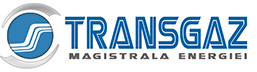 S.N.T.G.N. TRANSGAZ S.A.CONCEPTUL PRIVIND PARTICIPAREA PUBLICULUI PENTRU PROIECTUL„Conductă Ţărmul Mării Negre – Podișor (RO) pentru preluarea gazului din Marea Neagră”(Număr de referință în Lista Proiectelor de Interes Comun a Uniunii: 6.24.8.)Derogare de rãspundere: Responsabilitatea privind această publicație revine integral autorului. Uniunea Europeană nu este responsabilă pentru modul în care sunt utilizate informațiile publicate.CUPRINS1.	INTRODUCERE	22.	INFORMAȚII PRIVIND INIŢIATORUL PROIECTULUI	23.	INFORMAȚII PRIVIND PROIECTUL	34.	PĂRŢILE INTERESATE ABORDATE	55.	MĂSURILE AVUTE ÎN VEDERE, INCLUSIV LOCAȚIILE ŞI DATELE GENERICE PROPUSE PENTRU REUNIUNILE DEDICATE	6   5.1 PAGINA WEB	7   5.2 CONSULTĂRI PUBLICE	8       5.2.1 TEMATICA ABORDATĂ ÎN CADRUL CONSULTĂRILOR PUBLICE	9       5.2.2 LOCAȚIILE DE DESFĂȘURARE	10       5.2.3 DESFĂŞURAREA CONSULTĂRILOR PUBLICE	12       5.2.4 PROGRAM DE DESFĂŞURARE AL CONSULTĂRILOR PUBLICE - MODEL	19   5.3 TRANSMITEREA DE INFORMAŢII SCRISE	20   5.4 AFIŞAREA ANUNȚURILOR ÎN LOCALITĂȚI AFLATE PE TRASEUL PROIECTULUI	20   5.5 ALTE MIJLOACE DE INFORMARE/IMPLICARE	216.	ETAPE ULTERIOARE CONSULTĂRILOR PUBLICE	217.	TERMENUL (GRAFICUL DE DESFĂŞURARE A PROCESULUI DE CONSULTARE PUBLICĂ)	218.	RESURSE UMANE ALOCATE SARCINILOR RESPECTIVE	279.	DOCUMENTE UTILIZATE	2810.	ANEXE	29INTRODUCEREÎn conformitate cu prevederile Regulamentului (UE) nr. 347/2013 al Parlamentului European și al Consiliului din 17 aprilie 2013 privind liniile directoare pentru infrastructurile energetice transeuropene, de abrogare a Deciziei Nr.1364/2006/CE și de modificare a Regulamentelor (CE) Nr. 713/2009, (CE) Nr. 714/2009 și (CE) Nr. 715/2009 (Regulamentul nr. 347/2013), inițiatorul unui proiect de interes comun are obligația de a elabora și prezenta Autorității Competente pentru Proiecte de Interes Comun (A.C.P.I.C.) Conceptul privind participarea publicului cu privire la proiectul de interes comun.Conform punctului 4 din Anexa VI la Regulamentul (UE) nr. 347/2013, conceptul privind participarea publicului trebuie să includă cel puţin următoarele informaţii:părțile interesate abordate;măsurile avute în vedere, inclusiv locațiile şi datele generice propuse pentru reuniunile dedicate;termenul (graficul de desfăşurare a procesului de consultare publică);resursele umane alocate sarcinilor respective.INFORMAȚII PRIVIND INIŢIATORUL PROIECTULUISocietatea Naţională de Transport Gaze Naturale “TRANSGAZ” S.A. (denumit în continuare Transgaz) este unicul operator al Sistemului Național de Transport (denumit în continuare SNT) gaze naturale. În România, sistemul de transport gaze naturale este în proprietatea statului român, iar Transgaz operează acest sistem în baza unui Acord de concesiune pe termen lung. Transgaz a fost certificată ca operator independent de sistem, în conformitate cu prevederile Art. 14 al Directivei 2009/73/CE privind regulile comune ale pieței interne de gaze naturale. Transgaz - operatorul tehnic al SNT asigură în condiții de siguranță, eficiență, competitivitate şi cu respectarea standardelor europene de performanță şi mediu, transportul a peste 90% din gazele naturale consumate în România.Societatea are ca obiect principal de activitate „Transporturi prin conducte”, dar poate desfăşura complementar şi alte activităţi conexe pentru susţinerea obiectului principal de activitate, în conformitate cu legislaţia în vigoare şi cu statutul propriu. Scopul principal îl reprezintă realizarea în condiţii de eficienţă, transparenţă, siguranţă, acces nediscriminatoriu şi competitivitate a obiectivelor strategiei naţionale stabilite pentru transportul, tranzitul internaţional, dispecerizarea gazelor naturale, cercetarea şi proiectarea în domeniul transportului de gaze naturale, cu respectarea legislaţiei şi a standardelor naţionale şi europene de calitate, performanţă, mediu şi dezvoltare durabilă. Din anul 2008, Transgaz este o prezenţă activă pe piaţa de capital din România, fiind listată la Bursa de Valori Bucureşti. 58,5097% din acţiuni sunt deţinute de Statul Român prin Ministerul Economiei, iar 41,4903% de alţi acţionari (free-float).În cadrul Transgaz este implementat un Sistem de Management Integrat (calitate, mediu, sănătate și securitate ocupațională), care înglobează toate procesele care se desfășoară în companie. Sistemul de Management Integrat este abordat prin prisma aplicării la nivelul companiei a cerințelor celor trei sisteme de management guvernate de standardele internaționale:Managementul calității ISO 9001:2008;Managementul de mediu ISO 14001:2004;Managementul sănătății și securității ocupaționale OHSAS 18001:2007.Procesul de tranziție la standardele ISO 9001:2015, respectiv ISO 14001:2015, aflat în derulare în cadrul societății, este focusat pe aspectele noi incluse, cum ar fi:Întelegerea organizației și contextului în care activează;Întelegerea necesităților și așteptărilor părților interesate;Acțiuni de tratare a riscurilor și oportunităților;Planificarea schimbării;Abordarea procesuală.Fiind un operator de transport și de sistem certificat în condițiile prevederilor celui de-al treilea pachet legislativ în domeniul energetic, Transgaz este membru GIE (Gas Infrastructure Europe), iar din iulie 2010 şi membru al ENTSOG (Reţeaua europeană a operatorilor de sistem de transport gaze naturale), organism în cadrul căruia compania cooperează cu toți operatorii de transport și de sistem ai Uniunii Europene.Principali indicatori economici în perioada 2014-2016:Mai multe informaţii financiare şi operaţionale se pot găsi la adresa: www.transgaz.ro.INFORMAȚII PRIVIND PROIECTUL Având în vedere trendul ascendent al dependenței Uniunii Europene de importuri de gaze naturale, pe fondul creșterii constante a cererii și scăderii producției interne, asigurarea securității în aprovizionarea cu gaze naturale reprezintă o necesitate. Ținând cont de perspectiva materializării unor noi proiecte care vizează diversificarea rutelor de transport gaze naturale din Regiunea Mării Caspice înspre Europa Centrală, precum și a unor noi surse de gaze naturale în perimetrele off-shore din Marea Neagră, Transgaz își propune construirea unei conducte de transport care să asigure valorificarea volumelor de gaze naturale aferente acestor surse pe piața românească și europeană.Proiectul ”Conductă Ţărmul Mării Negre - Podișor (RO) pentru preluarea gazului din Marea Neagră” (denumit în continuare Proiect) constă în construirea unei conducte noi de transport gaze care va conecta Țărmul Mării Negre cu Nodul Tehnologic Podișor pe direcția Țărmul Mării Negre - Amzacea -  Vlaşin - Podişor. Conducta în lungime totală de aproximativ 308,3 km, este o conductă telescopică cu diametre de Ø48” (Dn 1200), respectiv Ø40” (Dn 1000) şi este proiectată pentru a transporta gaze naturale la o presiune de  63 bar. Implementarea Proiectului presupune realizarea următoarelor investiţii:Tronson Marea Neagră - Amzacea: 32,7 km/Dn 1200;Tronson Amzacea - Podişor: 275,6 km/Dn 1000;Staţie de primire-lansare godevil în zona Amzacea;Nod Tehnologic (NT) pentru Interconectare cu Tranzit T1;Nod Tehnologic pentru Interconectare cu SNT în zona Vlaşin, jud. Giurgiu;Interconectare cu Staţia de Comprimare Gaze Podişor, jud. Giurgiu.Conducta este amplasată în zona de sud-est a ţării, iar traseul acesteia urmează direcția generală de la Sud - Est spre Vest, traversând județele: Constanţa, Călăraşi şi Giurgiu (vezi fig.1). De asemenea, de-a lungul traseului conductei se vor amplasa 21 stații de robinete de secționare, precum și 10 stații de protecție catodică. 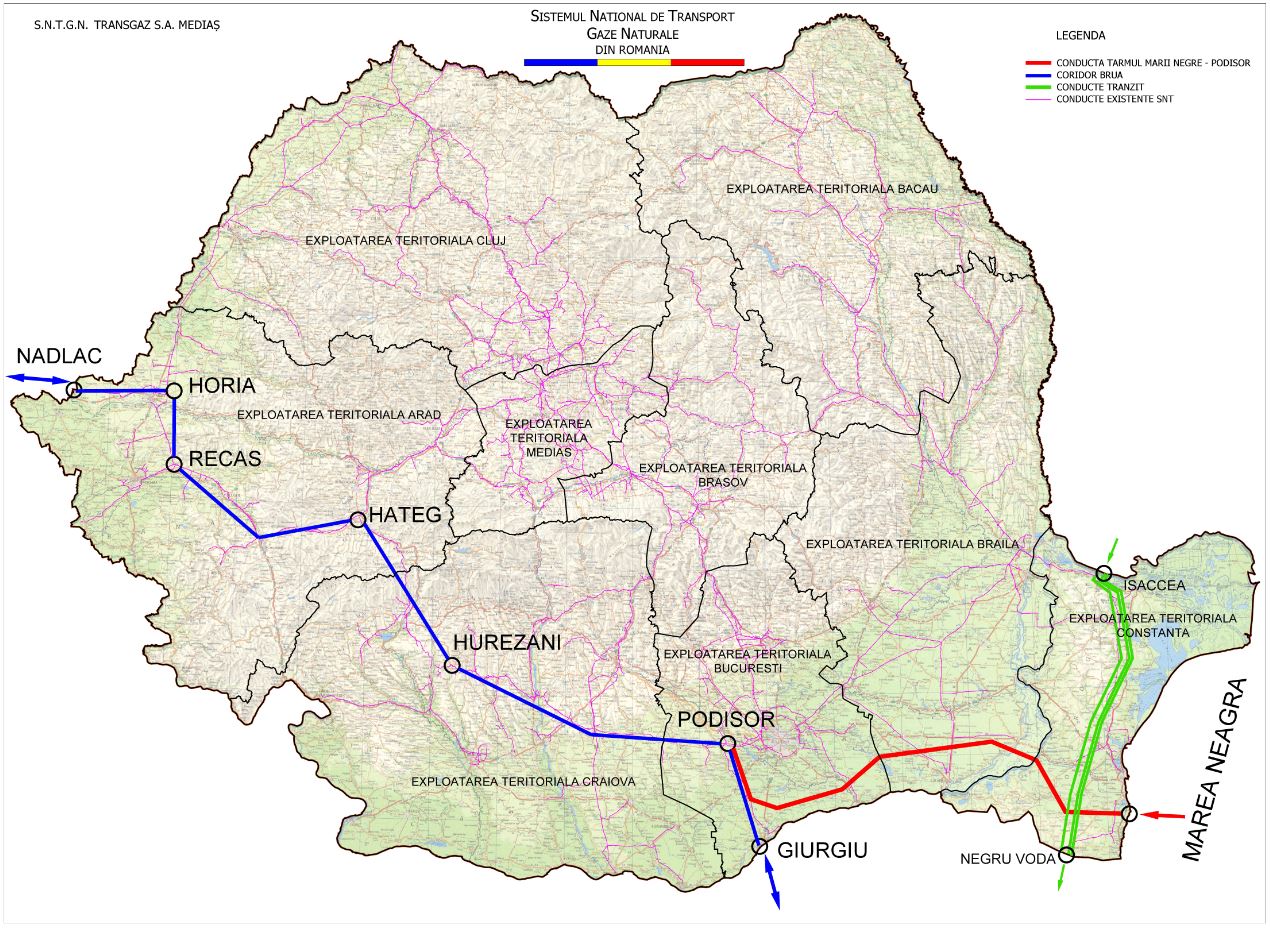 Figura 1 – Reprezentare traseu conductă Țărmul Mării Negre - PodişorPrin implementarea Proiectului se vor atinge următoarele obiective:diversificarea surselor de alimentare cu gaze naturale a consumatorilor din România, prin asigurarea accesului la volumele de gaze naturale din Marea Neagră;dezvoltarea unei capacităţi de transport ce va permite în viitor interconectarea cu conductele care vor avea ca surse potenţiale de alimentare gazele lichefiate de la ţărmul Mării Negre (Proiectul AGRI);crearea unei căi care să permită transportul gazelor naturale din zona Mării Negre spre pieţele Central Europene, prin posibilitatea de conectare cu conducta Bulgaria – România – Ungaria – Austria (Proiectul BRUA);securitatea alimentării cu gaze a României şi a ţărilor central - europene prin acces la noi surse de gaze;securitatea alimentării cu gaze a României şi a ţărilor central - europene prin acces la noi surse de gaze;reducerea gradului de dependenţă de importurile de gaze dintr-o singură sursă, prin acoperirea tendinţelor de creştere constantă şi previzibilă a consumului în ţările europene, pe fondul câştigării graduale a pieței, care să conducă la o scădere constantă pe termen mediu şi lung a livrărilor de gaze furnizate din zona Federației Ruse.În Stația de Comprimare Gaze Podișor această conductă se va cupla cu conducta Dn 800 x 63 bar Podişor - Corbu, conductă care face parte din coridorul de transport gaze naturale Bulgaria - România - Ungaria – Austria.Proiectul se regăseşte pe lista actualizată a Proiectelor de Interes Comun adoptată de Comisia Europeană în noiembrie 2015 prin Regulamentul delegat (UE) 2016/89 al Comisiei din 18 noiembrie 2015 de modificare a Regulamentului (UE) nr. 347/2013 al Parlamentului European şi al Consiliului în ceea ce priveşte lista proiectelor de interes comun a Uniunii, la poziţia:6.24.8 „Conductă Țărmul Mării Negre-Podișor (RO) pentru preluarea gazului din Marea Neagră” și face totodată parte din Planul de Dezvoltare a Sistemului Național de Transport Gaze Naturale 2014 – 2023, aprobat de Autoritatea Naţională de Reglementare în domeniul Energiei, la poziţia 7.2 „Dezvoltarea pe teritoriul României a Coridorului Sudic de Transport pentru preluarea gazelor naturale de la ţărmul Mării Negre”.Link:http://new.transgaz.ro/sites/default/files/uploads/users/admin/Temp/plan_de_dezvoltare_pe_10_ani_2014_-_2023_14.12.2014.pdfPĂRŢILE INTERESATE ABORDATEPărțile interesate afectate și părţile relevante afectare au fost identificate ca fiind diferite persoane fizice sau juridice, grupuri sau comunități care vor fi afectate sau pot fi afectate (direct sau indirect) de Proiect sau pot avea un interes în proiect și/sau abilitatea de a influența implementarea acestuia pozitiv sau negativ.În mod generic, părțile interesate afectate de Proiect identificate sunt:Proprietarii de terenuri (publice/private) afectate de exercitarea drepturilor de acces în teren;Utilizatorii de terenuri afectați de exercitarea drepturilor de acces în teren; Persoanele care exploatează resursele naturale;Autoritățile locale (Primării din UAT-urile aflate pe traseul Proiectului, Consilii Județene aferente județelor pe ale căror teritorii se va implementa Proiectul); Liderii locali neoficiali, reprezentanții comunitari și liderii de opinie;Muncitorii și angajații proprietarilor și utilizatorilor de terenuri;Comunitățile locale din zona Proiectului;Grupurile vulnerabile identificate în zonă;Părțile terțe proprietare de linii/utilități afectate;Grupurile locale de interes, asociațiile oficiale și neoficiale și grupurile compuse din și reprezentate de părțile afectate;Persoane fizice şi juridice care au transmis sesizări/întrebări înainte de depunerea Conceptului la A.C.P.I.C.Pe lângă părțile interesate afectate de Proiect există şi o serie de părți relevante afectate cum ar fi:Instituţii guvernamentale și agenții de reglementare;Autorități și administrații publice locale, judeţene, centrale;Asociaţii de dezvoltare intercomunitară;Media locală/națională;ONG-uri internaționale şi naționale;Grupuri de acţiune locală;Instituții științifice;Structuri de administrare/custozi arii protejate traversate de Proiect sau limitrofe acestuia; Asociaţii locale şi/sau regionale;Asociaţii de proprietari/Societăţi agricole/Cooperative Agricole.În Anexa 1 - Lista părților interesate afectate sunt prezentate lista unităților administrativ-teritoriale identificate în vederea desfăşurării consultării publice, lista tuturor unităților administrativ-teritoriale aflate pe traseul proiectului, lista consiliilor județene/prefecturilor/primăriilor reşedinţă de judeţ, pentru judeţele pe teritoriul cărora se va implementa proiectul, iar în Anexa 2  - Lista părților relevante afectate sunt evidenţiate lista organizaţiilor neguvernamentale și a grupurilor de acțiune locală, lista structurilor de administrare/custozilor ariiilor naturale protejate şi lista asociaţiilor de dezvoltare intercomunitară.MĂSURILE AVUTE ÎN VEDERE, INCLUSIV LOCAȚIILE ŞI DATELE GENERICE PROPUSE PENTRU REUNIUNILE DEDICATEÎn conformitate cu prevederile Regulamentului (UE) nr. 347/2013, părţile interesate afectate de un proiect de interes comun, trebuie să fie informate şi consultate în mod cuprinzător într-un stadiu incipient, când potențialele motive de îngrijorare ale publicului pot fi încă luate în considerare în mod deschis şi transparent.Prin organizarea corespunzătoare a participării publicului se urmăreşte asigurarea unui management eficient şi riguros al etapei de participare a publicului - etapă componentă în procesul de autorizare a proiectului de interes comun „Conductă Ţărmul Mării Negre – Podișor (RO) pentru preluarea gazului din Marea Neagră”.Prin realizarea consultării publice se intenționează informarea, consultarea şi colectarea de recomandări şi propuneri, de observaţii şi sugestii, atât de la părţile interesate afectate, cât şi de la părţile relevante afectate de Proiect.În acest sens, măsurile propuse de Transgaz pentru a realiza informarea şi consultarea publicului în conformitate cu cele menționate mai sus, sunt următoarele:pagina web: publicarea unei broşuri informative cu privire la Proiect, publicarea unui rezumat fără caracter tehnic care reflectă stadiul Proiectului, actualizarea permanentă a informațiilor legate de stadiul şi acțiunile viitoare cu privire la Participarea publicului, dezvoltarea unui sistem de management al solicitărilor on-line;consultări publice;transmitere de informaţii scrise;afişare în punctele de interes din UAT-urile unde se vor desfăşura consultările publice şi din satele aparținătoare UAT-urilor, precum şi în alte UAT-uri aflate pe traseul Proiectului, a anunțurilor cu privire la desfășurarea de consultări  publice pe marginea Proiectului;alte mijloace de informare:- comunicare/anunţ în mass-media locală cu privire la organizarea consultării publice;- invitaţii scrise la consultările publice transmise părților interesate abordate identificate (Anexa nr. 1 şi Anexa nr. 2) ;- transmiterea anunțului privind organizarea consultării publice persoanelor care au depus o cerere pentru primirea de informații prin completarea Formularului de înscriere în Baza de Date a părţilor interesate de consultarea publică;- dezbatere publică a Raportului privind impactul Proiectului asupra mediului;- dialog direct, individual şi nemijlocit.5.1 PAGINA WEBPrecizăm faptul că Transgaz a publicat pe pagina web, în conformitate cu prevederile Regulamentului (UE) nr. 347/2013, o Broșură informativă pentru proiectul „Conductă Ţărmul Mării Negre - Podișor (RO) pentru preluarea gazului din Marea Neagră”, care oferă, într-o manieră clară și succintă, informații asupra Proiectului. Link: http://new.transgaz.ro/ro/informatii-clienti/conducta-tarmul-marii-negre-podisor-ro-pentru-preluarea-gazului-din-marea-neagraPe pagina web, urmează a fi publicate următoarele informații în conformitate cu prevederile Regulamentului (UE) nr. 347/2013:Un rezumat fără caracter tehnic care va prezenta stadiul actual al Proiectului şi care se va actualiza periodic; Conceptul privind participarea publicului, după aprobarea acestuia de către A.C.P.I.C., care cuprinde şi planificarea consultării publice şi locurile unde se vor organiza consultările publice, precum şi subiectele preconizate a fi abordate în cadrul consultării publice;datele de contact în vederea obținerii setului complet de documente, precum şi în vederea transmiterii recomandărilor, observaţiilor şi propunerilor pe parcursul consultării publice. Actualizarea permanentă a informațiilor publicate pe pagina web reprezintă o prioritate a Transgaz,  astfel încât acestea să reflecte atât stadiul de derulare a Proiectului, cât și acțiunile viitoare privitoare la Consultarea şi Participarea Publicului și calendarul acestora. În vederea unei gestionări eficiente a eventualelor comentarii, întrebări, cereri, informații și reclamații primite în cadrul consultării publice se are în vedere dezvoltarea unui sistem de management al solicitărilor on-line care va permite:gestionarea solicitărilor;identificarea unică (cu număr de ordine) și stocarea fiecărei solicitări;urmărirea tuturor solicitărilor existente la orice moment, cu acces complet la toate informațiile aferente; disponibilitatea tuturor rezultatelor în mod structurat cu acces la toate documentele aferente; documentarea pașilor interni pentru pregătirea răspunsului la solicitări.Dezvoltarea sistemului de management al solicitărilor on-line implică:desemnarea a doi specialişti în Public Relations (PR) din cadrul companiei ce vor răspunde de primirea, gestionarea şi transmiterea răspunsurilor la solicitările venite on-line (direct la adresa de e-mail: relatiipublice@transgaz.ro, cabinet@transgaz.ro) sau prin  completarea  Formularului de Recomandări şi Propuneri şi trimis pe adresele de e-mail cornel.mihai@transgaz.ro; cora.stavarescu@transgaz.ro sau prin fax la numărul 0269/845095;înregistrarea solicitărilor şi transmiterea acestora către departamentele cărora li se adresează solicitarea;monitorizarea timpului de formulare a răspunsurilor şi intervenţie pentru obţinerea cu celeritate a răspunsurilor;transmiterea răspunsurilor şi monitorizarea rezultatelor procesului de consultare publică.Precizăm că în link-ul denumit CONSULTAREA PUBLICULUI – PROIECT ŢĂRMUL MĂRII NEGRE - PODIŞOR, poziţionat vizibil pe frontpage-ul paginii web a Transgaz, vor fi publicate toate solicitările primite de la părțile abordate şi răspunsurile oferite acestora. 5.2 CONSULTĂRI PUBLICEPentru realizarea consultărilor publice se vor selecta anumite locații amplasate de-a lungul traseului conductei în care se vor organiza întâlniri de consultare cu publicul interesat, respectiv reprezentanți ai autorităților locale, reprezentanți comunitate, public larg, proprietari terenuri, asociații, organizații, grupuri, etc. Înaintea organizării consultărilor publice, Transgaz va contacta şi informa autoritățile publice locale asupra intenției de a organiza aceste consultări. Pentru informarea publicului asupra consultărilor, se vor afișa în puncte de interes din localităţi (primărie, școală, cămin cultural, biserică, etc.) și din satele aparținătoare UAT-urilor, anunțuri referitoare la  desfășurarea de consultări publice cu privire la Proiect. Anunțurile se vor afișa cu 20 de zile anterior datei planificate pentru realizarea consultărilor publice şi vor conține date precum: adresa web la care se pot găsi informații despre Proiect, referire la organizatorul întâlnirii, subiecte relevante ce vor fi abordate în cadrul întâlnirii, locul de desfășurare, precum și ora de începere a consultărilor publice. Publicul va fi informat asupra consultărilor publice și prin intermediul mijloacelor electronice, respectiv a site-ului Transgaz. De asemenea, conform prevederilor Regulamentului (UE) nr. 347/2013, părțile afectate relevante vor fi invitate la consultările publice, în scris, acestora urmând să le fie transmise invitații. Estimăm că publicul care va participa va fi format din reprezentanți ai categoriilor de părți interesate anterior prezentate, iar mărimea grupului o estimăm la aprox. 30 - 50 persoane/locație, în funcție de interesul părților interesate asupra proiectului și de prezența părților interesate în zona locațiilor alese pentru consultările publice.5.2.1 TEMATICA ABORDATĂ ÎN CADRUL CONSULTĂRILOR PUBLICEÎn general, subiectele abordate în cadrul consultărilor publice se referă la:Prezentarea companiei S.N.T.G.N. Transgaz SA; Descrierea Proiectului (scop, natură și anvergură); Principii de construcție; Durata activităților Proiectului;Provocări (riscuri și impact potențial); Sănătate și siguranța comunității; Beneficii potenţiale (beneficii din dezvoltare și oportunități pe plan local)*; Reacții și răspunsuri (procesul de implicare a părților interesate și procedura de răspuns, care va presupune o atentă şi responsabilă gestionare a tuturor recomandărilor, observaţiilor şi propunerilor adresate/colectate în cadrul consultărilor publice). * La nivel local, se estimează că Proiectul va avea un impact orizontal asupra industriei şi turismului local, prin posibile efecte pozitive (beneficii potenţiale), precum:crearea de locuri de muncă temporare pe plan local (pe perioada executării lucrărilor de construcție) – utilizarea forței de muncă locală (estimarea locurilor de muncă create pe plan local este prezentată în Lista de eventuale întrebări - întrebarea nr. 6 din prezentul Concept);ajutorul acordat unor operatori de turism la nivel local (unităţi de cazare) şi sporirea contribuţiei acestora la veniturile comunităţii locale (pe perioada implementării Proiectului) prin contractarea de servicii de cazare în zona lucrărilor pentru echipele responsabile de implementarea Proiectului şi execuția lucrărilor;stimularea altor investiții şi a afacerilor conexe (producători/distribuitori de materii prime, materiale, utilaje/echipamente şi servicii necesare implementării Proiectului); ceea ce determină creşterea nivelului taxelor şi impozitelor virate la bugetul statului şi bugetele locale; stimularea dezvoltării economiei locale prin creşterea valorii terenurilor aflate în apropierea noii conducte şi creşterea numărului de gospodării/agenți economici ce se vor putea racorda în viitor la rețeaua de gaze naturale.Menționăm faptul că realizarea potențialelor efecte pozitive enumerate mai sus, depinde în mare măsură de factori care pot fi identificați doar în faza de implementare a Proiectului, ca urmare a atribuirii contractelor de lucrări şi servicii, şi de existența la nivel local a producătorilor/distribuitorilor de materii prime, materiale, echipamente/utilaje necesare implementării Proiectului.De asemenea, se pot atinge și subiecte specifice cum ar fi:Patrimoniul cultural; Biodiversitate, arii naturale protejate;Probleme de securitate și organizarea securității Proiectului;Condiții și exercitarea drepturilor de acces în teren, compensaţii;Compensare pentru culturi și alte bunuri; Restricții la servitute pentru operațiuni;Restabilirea condițiilor solului și gestionarea stratului de suprafață;Încadrarea în timp preconizată pentru lucrări;Traversări în locații sensibile (ex. cursuri de apă, zone împădurite, infrastructură); Managementul traficului.Pentru fiecare temă au fost definite mesajele cheie accesibile și adecvate din punct de vedere social. Aceste mesaje au fost adaptate după caz, în funcție de contextul local și de părțile interesate abordate. Răspunsul la aceste preocupări oferă echipei Transgaz posibilitatea de a furniza răspunsuri exacte și consistente la întrebările frecvente și ajută la gestionarea așteptărilor părților interesate. Gestionarea acestor așteptări se va realiza prin aplicarea unor principii precum: transparență prin oferirea de informații reale, inteligibile și obiective;consistență prin coordonarea și informarea adecvată a personalului Proiectului pentru a evita transmiterea mesajelor contradictorii;reacție promptă întrucât răspunsurile întârziate pot duce la neînțelegeri.5.2.2 LOCAȚIILE DE DESFĂȘURARE În vederea organizării consultărilor publice un prim pas l-a reprezentat identificarea locațiilor în care să se organizeze acestea. Criteriile care au stat la baza selectării locațiilor sunt următoarele: În urma aplicării acestor criterii au fost selectate 9 UAT-uri (din 42 traversate de Proiect) în care să fie organizate consultări publice privind Proiectul. Cele 9 UAT-uri includ:În tabelul de mai jos sunt prezentate UAT-urile selectate în care se intenţionează organizarea consultărilor publice, precum și caracteristicile sistemului de transport pe raza acestor UAT-uri.Criteriile de selectare pentru fiecare UAT sunt prezentate în tabelul de mai jos:Aşa cum s-a menţionat mai sus, conform prevederilor Regulamentului (UE) nr. 347/2013, părțile relevante afectate trebuie invitate în scris la consultările publice planificate. În cadrul consultărilor publice, părțile relevante afectate identificate cărora urmează să li să trimită invitaţii scrise, în cazul Proiectului, sunt: Organizaţii neguvernamentale active în domeniul protecţiei mediului (Anexa nr.2 (A.2.1));Grupuri de Acţiune Locală care au în componenţă UAT-uri aflate pe traseul conductei (Anexa nr. 2 (A.2.1.));Structuri de administrare/custozi arii protejate traversate de Proiect sau limitrofe acestuia (Anexa nr. 2 (A.2.2.));Asociaţii de dezvoltare intercomunitară (Anexa nr. 2 (A.2.3.)).În vederea asigurării unui grad cât mai mare de transparenţă a procesului de consultare publică, se vor transmite invitaţii şi către autorităţile publice locale, respectiv Primăriile din UAT-urile aflate pe traseul Proiectului şi Consiliile Județene aferente județelor pe al căror teritoriu se va implementa Proiectul (Anexa nr. 1), precum şi către persoanele fizice şi juridice care au transmis sesizări/întrebări înainte de depunerea Conceptului la A.C.P.I.C.5.2.3 DESFĂŞURAREA CONSULTĂRILOR PUBLICE Consultarea publică se va organiza şi desfăşura după un program prestabilit, în locaţiile aparţinând părţilor interesate afectate de Proiect, astfel cum acestea au fost identificate şi stabilite.Programul, orele de desfăşurare, locaţiile unde vor avea loc consultările publice vor fi aduse la cunoştinţa publicului interesat cu cel puţin 20 de zile înainte de data desfăşurării.Prezentarea companiei, descrierea Proiectului: scop, natură şi anvergură, argumentarea importanţei strategice a acestuia, principii de construcţie, durata activităţilor Proiectului, data estimată de finalizare a Proiectului, stadiul Proiectului, provocări, riscuri şi impact potenţial, sănătatea şi siguranţa comunităţii, beneficii din dezvoltare şi oportunităţi în plan local, dar şi alte subiecte posibil a fi generate în timpul discuţiilor: patrimoniu, biodiversitate, compensaţii pentru culturi, restabilirea condiţiilor solului, managementul traficului, alte subiecte conforme cu tematica descrisă la punctul 5.2.1., vor fi susţinute cu profesionalism de responsabilii Transgaz mandataţi în acest scop. Pe parcursul organizării şi derulării consultărilor publice pentru Proiect vor fi asigurate toate condiţiile organizatorico-administrative şi logistice necesare unui management eficient al acestor întâlniri. Consultările publice vor fi moderate de experţi/specialişti cu vastă expertiză tehnică şi experienţă profesională în domeniul media şi comunicare. Pentru asigurarea unui înalt nivel de transparenţă şi pentru a nu omite, în redactarea procesului verbal, anumite aspecte din cadrul consultării publice, aceasta va fi filmată. Aspecte privind materialele de prezentare, resursele umane şi logistica necesară sunt menţionate la punctul 8. Consemnarea subiectelor din cadrul consultării publice, prezentarea acestora, categoriile de public prezente, intervenţiile, observaţiile, recomandările şi propunerile acestora, răspunsurile oferite de reprezentanţii Transgaz vor fi consemnate într-un Proces verbal ce va sta la baza Raportului sintetic  final privind rezultatele participării publicului pentru proiectul ”Conductă Ţărmul Mării Negre - Podișor (RO) pentru preluarea gazului din Marea Neagră”.Pentru a preîntîmpina eventuale întrebări din partea publicului ce ar putea genera un disconfort în desfăşurarea consultării publice, reprezentanţii Transgaz vor avea pregătite răspunsuri la o listă de eventuale întrebări, după cum urmează:Pentru întrebările la care nu avem posibilitate imediată de răspuns, respectiv răspuns în dezbatere, vom răspunde că pentru subiectul adus în discuţie vom analiza atent şi vom reveni cu un răspuns fundamentat.Având în vedere complexitatea şi importanţa acestor consultări publice, reprezentanţii Transgaz vor avea pregătite răspunsuri şi la alte potenţiale întrebări privind beneficiile Proiectului în plan local, impactul social şi de mediu al acestuia, siguranţa şi sănătatea oamenilor din comunitate, traversări în locaţii sensibile (cursuri de apă, zone împădurite, infrastructură).5.2.4 PROGRAM DE DESFĂŞURARE AL CONSULTĂRILOR PUBLICE - MODELProcesul verbal se redactează în 2 exemplare, de către responsabilul Transgaz mandatat în acest scop, utilizând modelul prezentat în Anexa 7.5.3 TRANSMITEREA DE INFORMAŢII SCRISEOrice persoană fizică sau juridică poate transmite către Transgaz cereri, reclamaţii, sesizări, observaţii sau propuneri formulate în scris utilizând în acest sens următoarele date de contact:Adresa: Piaţa C.I.Motaş nr.1, cod poştal 551130, loc. Mediaş, jud.SibiuE-mail: relaţiipublice@transgaz.ro; cora.stavarescu@transgaz.ro; cornel.mihai@transgaz.roFax: 0269/845095.Transgaz va depune toate diligenţele pentru a răspunde prompt la cererile, reclamaţiile, sesizările, observaţiile sau propunerile primite şi de a lua toate măsuri adecvate acolo unde este cazul. În condiţii normale perioada uzuală de răspuns este de maxim 30 de zile. În situaţia în care aspectele la care se face referire necesită o analiză mai detaliată, se va transmite solicitantului o notificare în acest sens, iar termenul de răspuns va fi extins cu maxim 15 zile.Soluţionarea cererilor, reclamaţiilor, sesizărilor, obdervaţiilor sau propunerilor primite presupune parcurgerea unor etape precum: primire şi înregistrare, repartizare către structurile de specialitate, analiză internă, elaborare şi transmitere răspuns.5.4 AFIŞAREA ANUNȚURILOR ÎN LOCALITĂȚI AFLATE PE TRASEUL PROIECTULUI Se vor afișa în punctele de interes din UAT-urile selectate pentru desfăşurarea consultării publice (primărie, școală, cămin cultural, biserică, etc.) și din satele aparținătoare UAT-urilor, anunțuri cu privire la  desfășurarea de consultări  publice pe marginea Proiectului. De asemenea, se vor afişa anunţuri şi în alte UAT-uri aflate pe traseul Proiectului, altele decât cele selectate pentru desfăşurarea consultării publice.Anunțurile se vor afișa cu 20 de zile anterior datei planificate pentru realizarea consultărilor publice şi vor conține date precum: adresa web la care se pot găsi informații despre Proiect, referire la organizatorul întâlnirii, subiecte relevante ce vor fi abordate în cadrul întâlnirii, locul de desfășurare, precum și ora de începere a consultărilor publice. 5.5 ALTE MIJLOACE DE INFORMARE/IMPLICARE Pe parcursul procesului de consultare publică, în măsura în care Transgaz va considera necesar, vor fi utilizate şi alte mijloace adecvate de informare, cum ar fi, de exemplu, comunicarea/anunțuri în mass-media locală (presă scrisă şi audio-video).De asemenea, părţile interesate afectate şi părțile relevante afectate identificate în Anexa nr. 1 şi Anexa nr. 2  vor fi invitate la consultările publice, în scris, acestora urmând să le fie transmise invitații. Ulterior depunerii spre aprobare a Conceptului privind participarea publicului pentru proiectul "Conductă Ţărmul Mării Negre - Podișor (RO) pentru preluarea gazului din Marea Neagră” Transgaz va demara şi alte activităţi care vor implica diverse forme de participare şi consultare a publicului dintre care menţionăm dezbaterea publică a Raportului privind impactul Proiectului asupra mediului, dat fiind faptul că, amplasamentul conductei străbate perimetrul unor arii protejate de interes naţional şi internaţional, precum şi situri Natura 2000.ETAPE ULTERIOARE CONSULTĂRILOR PUBLICEProcesul verbal încheiat în urma fiecărei consultări publice va reprezenta documentul de bază în analiza rezultatelor consultării publice şi va sta la baza întocmirii „Raportului sintetic final privind rezultatele activităţilor legate de participare a publicului pentru proiectul Conductă Ţărmul Mării Negre - Podișor (RO) pentru preluarea gazului din Marea Neagră” (Număr de referință în Lista Proiectelor de Interes Comun a Uniunii: 6.24.8.).Raportul sintetic final va fi depus la Autoritatea Competentă pentru Proiecte de Interes Comun şi va fi postat pe site-ul companiei. De asemenea, se vor oferi publicului informaţii actualizate privind stadiul Proiectului şi demersurile întreprinse în legătură cu acesta.Rezultatele activităţii de participare a publicului, precum şi formele de consultare publică abordate de Transgaz, vor fi descrise şi în cadrul Raportului final privind procesul de autorizare şi conceptul privind participarea publicului pentru Proiectul de Interes Comun „Conductă Ţărmul Mării Negre - Podișor (RO) pentru preluarea gazului din Marea Neagră” (Număr de referință în Lista Proiectelor de Interes Comun a Uniunii: 6.24.8.). Raportul final este un document care oferă A.C.P.I.C date şi informaţii referitoare la procedura de autorizare a proiectului de interes comun în conformitate cu legislaţia naţională şi, totodată, la procesul de consultare a publicului, derulat în baza prevederilor Regulamentului (UE) nr. 347/2013. TERMENUL (GRAFICUL DE DESFĂŞURARE A PROCESULUI DE CONSULTARE PUBLICĂ)Transgaz estimează că va transmite Conceptul privind participarea publicului la Autoritatea Competentă pentru Proiecte de Interes până cel târziu la sfârşitul lunii Mai 2017, în vederea aprobării.Autoritatea Competentă pentru Proiecte de Interes Comun va analiza conţinutul documentului şi dacă, pentru aprobare, apreciază că sunt necesare eventuale modificări/completări/ detalii suplimentare, le va solicita, iar dacă nu, va aproba Conceptul privind participarea publicului.După aprobarea Conceptului se va trece la desfăşurarea procesului de consultare publică în conformitate cu datele prezentate în Planul de consultare al părţilor abordate.La finalizarea fiecărei consultări publice se va întocmi un proces verbal, conform modelului din Anexa 7,  în termen de 5 zile lucrătoare, în care se vor consemna subiectele din cadrul consultării publice şi prezentarea acestora, categoriile de public prezente, intervenţiile, observaţiile, recomandările şi propunerile acestora, răspunsurile oferite de reprezentanţii Transgaz.Raportul sintetic final se va depune la A.C.P.I.C. odată cu dosarul de candidatură.La finalul reuniunilor de consultare publică, se va realiza o evaluare a procesului de consultare publică. Modul de evaluare şi rezultatul evaluării se vor menţiona într-un raport care va fi publicat în link-ul aflat  pe site-ul companiei şi  destinat special Proiectului.Raportul evaluării întrunirilor de consultare publică va conţine informaţii despre:iniţierea consultării publice;consultarea publică;rezumatul recomandărilor, observaţiilor, şi propunerilor exprimate de părţile interesate abordate participante la consultarea publică în cadrul dezbaterilor, inclusiv:modul în care Transgaz a rezolvat, respectiv intenţionează să rezolve sau se va ocupa de recomandările, observaţiile şi propunerile exprimate de părţile interesate abordate participante la consultarea publică;recomanări, observaţii şi propuneri pe care compania nu poate sau nu consideră că este necesar să le rezolve, împreună cu motivaţia acestui lucru;orice alte informaţii considerate necesare pentru a susţine preluarea sau nepreluarea recomanărilor, observaţiilor şi propunerilor (nepreluărea observaţiilor, recomandărilor şi propunerilor, dacă este cazul, se va argumenta).rezumatul recomandărilor, observaţiilor, şi propunerilor exprimate în scris (respectiv înscrise în Fişa de întrebări şi Formularul de recomandări şi propuneri), inclusiv:modul în care Transgaz a rezolvat, respectiv intenţionează să rezolve sau se va ocupa de recomandările, observaţiile şi propunerile primite în scris;recomanări, observaţii şi propuneri pe care compania nu poate sau nu consideră că este necesar să le rezolve, împreună cu motivaţia acestui lucru;orice alte informaţii considerate necesare pentru a susţine preluarea sau nepreluarea observaţiilor, recomandărilor şi propunerilor (nepreluărea observaţiilor, recomandărilor şi propunerilor, dacă este cazul, se va argumenta).măsura în care recomandările/observaţiile/propunerile primite în cadrul procesului de consultare publică pot fi implementate;concluzii cu privire la procesul de consultare publică.Rezultatele consultării publice vor fi publicate pe site-ul Transgaz în cadrul link-ului destinat Proiectului.Evaluarea procesului de participare publică va avea loc la finalizarea tuturor întâlnirilor de consultare publică, iar rezultatul evaluării se va face public prin publicarea acestuia pe site-ul Transgaz în cadrul link-ului destinat Proiectului şi/sau printr-un comunicat de presă, în presa scrisă locală. În ceea ce priveşte modul de abordarea a observaţiilor, recomandărilor şi propunerilor, precum şi a întrebărilor primite în cadrul consultării publice, precizăm următoarele:întrebările şi recomandările/observaţiile/propunerile exprimate în timpul reuniunilor de consultare publică vor primi răspuns imediat (de la specialiştii Transgaz prezenţi la reuniune), cu excepţia întrebărilor la care nu există posibilitate imediată de răspuns, respectiv răspuns în dezbatere, unde vom preciza că pentru subiectul adus în discuţie vom realiza o analiză atentă a acestuia şi vom reveni cu un răspuns fundamentat;recomandările/observaţiile/propunerile colectate în scris vor fi gestionate de responsabilii în Public Relation şi înaintate departamentelor de specialitate din cadrul companei, în vederea analizării lor şi transmiterii în scris a unui răspuns;Transgaz va motiva în scris, nepreluarea recomandărilor, observaţiilor şi propunerilor formulate şi înaintate în scris de către părţile interesate afectate şi părţile relevante afectate.Transgaz va publica pe site-ul Proiectului, în secţiunea CONSULTAREA PUBLICULUI – PROIECT ŢĂRMUL MĂRII NEGRE-PODIŞOR, lista tuturor întrebărilor primite pe parcursul dezbaterii publice şi colectate prin intermediul formularelor publicate pe pagina web, precum şi răspunsurile oferite.Mai jos este prezentat Planul de consultare al părţilor interesate abordate:PLANUL DE CONSULTARE AL PĂRŢILOR INTERESATE ABORDATE LOCURILE DE DESFĂŞURARE ŞI AFIŞAJ ÎN CELE 9 LOCAŢII ÎN CARE SE VA ŢINE CONSULTAREA PUBLICĂRESURSE UMANE ALOCATE SARCINILOR RESPECTIVEÎn acest capitol sunt prezentate resursele de personal responsabile cu implementarea acţiunilor/ întrunirilor de consultare a publicului, precum şi a tuturor mijloacelor de informare ce vor fi utilizate.Acțiunea de consultare a părților interesate abordate va fi realizată cu resurse interne. În acest sens,      s-a stabilit la nivelul Transgaz, prin decizie a directorului general, o echipă interdisciplinară responsabilă de implementarea procesului de consultare al părților abordate, conform cerinţelor Regulamentului (UE) nr. 347/2013.Pentru buna organizare și desfășurare a consultării publice în fiecare dintre cele 9 locații, vor fi utilizate în principal, următoarele:RESURSE UMANE:Echipa operativă Transgaz  formată din:inginer proiectant, responsabil mediu, reprezentant reglementări terenuri,  expert comunicare, jurist, reprezentant Transgaz din teritoriu.Echipa suport Transgaz formată din minim 5 reprezentanți.Moderator.RESURSE LOGISTICE:locație desfășurare dezbatere (sală din cămin cultural, primărie, școală, etc.);mijloace de transport și cazare pentru delegația Transgaz;proiector, laptop și ecran portabil pentru susținerea prezentării în locațiile stabilite;aparat foto (pentru imagini de la fiecare dezbatere), cameră video pentru filmare;sonorizare (boxe, mixer, microfon, amplificator) pentru fiecare dezbatere (opțional);roll-up.De asemenea, în timpul întâlnirilor de consultare publică, vor fi utilizate mijloace de informare a publicului cum ar fi:Prezentare PowerPoint cu descrierea Proiectului, metode de construcție, opțiuni privind traseul, ş.a.;Hărți cu traseul conductei;Pliante informative, fişe, etc.Pentru fiecare întâlnire de consultare publică se va întocmi un proces verbal în care vor fi consemnate informațiile prezentate, observațiile publicului și răspunsurile furnizate de reprezentanții Transgaz. Pentru asigurarea unui management eficient şi transparent al procesului de consultare publică, pe site-ul companiei, în link-ul special destinat, se vor găsi postate toate informaţiile solicitate de Regulamentul (UE) nr. 347/2013 şi Manualul privind Procedura de Autorizare a Proiectelor de Interes Comun, elaborat de Autoritatea Competentă pentru Autorizarea Proiectelor de Interes Comun.DOCUMENTE UTILIZATEDocumente privind comunicarea organizării consultărilor publice privind Proiectul:Anunţ privind organizarea consultărilor publice pentru Proiectul „Conductă Ţărmul Mării Negre – Podișor (RO) pentru preluarea gazului din Marea Neagră” Invitaţie privind consultarea publică pentru Proiectul „Conductă Ţărmul Mării Negre – Podișor (RO) pentru preluarea gazului din Marea Neagră”. Invitaţiile vor fi transmise către părţile interesate afectate şi părţile relevante afectate identificate pentru Proiect, astfel cum acestea sunt prezentate în Anexa nr. 1 şi Anexa nr. 2 la Concept.Anunţul privind organizarea consultării publice se va transmite astfel: postare pe site-ul Transgaz; postare fizică la sediile părţilor afectate relevante;afișare în toată raza de acţiune a  UAT-ului;comunicare/anunţ în mass-media locală (presa scrisă şi audio-video);persoanelor care au depus o cerere pentru primirea de informații prin completarea Formularului de înscriere în Baza de Date a părţilor interesate de consultarea publică.Arhitectura web Transgaz : link distinct vizibil pe front page-ul site-ului Transgaz şi intitulat "CONSULTAREA PUBLICULUI – PROIECT ŢĂRMUL MĂRII NEGRE-PODIŞOR” şi care va cuprinde:Anunţul privind organizarea consultării publice;Pagina Proiectului:broșura informativă menționată la punctul 5 din Anexa VI la Regulamentul (UE) nr. 347/2013;un rezumat fără caracter tehnic, actualizat periodic, de cel mult 50 de pagini, care să reflecte stadiul actual al Proiectului și, în cazul  actualizărilor, să indice clar modificările aduse versiunilor anterioare;planificarea consultării publice, indicându-se în mod clar datele și locurile unde se organizează consultările și audierile publice și subiectele relevante preconizate pentru reuniunile respective;detaliile de contact în vederea obținerii setului complet de documente;detaliile de contact în vederea transmiterii comentariilor și obiecțiilor pe parcursul consultărilor publice.Formular de înscriere în Baza de Date a părţilor interesate de consultarea publică în vederea obținerii setului complet de documente înaintate;Formular Recomandări şi Propuneri ale părţilor relevante şi interesate afectate de Proiect în vederea transmiterii comentariilor și obiecțiilor pe parcursul consultărilor publice;Notă: cele 2 formulare se vor putea găsi şi în format print la sediile unde va fi postat anunţul pentru consultare publică;Q&A ( solicitări /întrebări şi răspunsuri la acestea).Documente privind analiza rezultatelor consultărilor publice privind Proiectul:Proces Verbal al întâlnirilor din cadrul consultărilor publice;Raport sintetic final privind rezultatele participării publicului pentru Proiectul „Conductă Ţărmul Mării Negre – Podișor (RO) pentru preluarea gazului din Marea Neagră”ANEXEAnexa 1 - LISTA PĂRŢILOR  INTERESATE AFECTATEA.1.1. UNITĂŢI ADMINISTRATIV TERITORIALE IDENTIFICATE ÎN VEDEREA DESFĂȘURĂRII CONSULTĂRII PUBLICEA.1.2. UAT-URI AFLATE PE TRASEUL PROIECTULUIA.1.3. CONSILII JUDEŢENE/ PREFECTURI/ PRIMĂRIE REŞEDINŢĂ DE JUDEŢAnexa 2 – LISTA PĂRȚILOR RELEVANTE AFECTATEA.2.1. LISTĂ ORGANIZAŢII NEGUVERNAMENTALE ȘI GRUPURI DE ACȚIUNE LOCALĂ A.2.2. LISTĂ STRUCTURI DE ADMINISTRARE/CUSTODE ARIE NATURALĂ PROTEJATĂ A.2.3. LISTĂ ASOCIAŢII DE DEZVOLTARE INTERCOMUNITARĂAnexa 3 - FORMULAR DE ÎNSCRIERE ÎN BAZA DE DATE A PERSOANELOR INTERESATE DE                 CONSULTAREA PUBLICĂAnexa 4 – FORMULAR DE RECOMANDĂRI, OBSERVAŢII ŞI PROPUNERIAnexa 5 – ANUNŢ PRIVIND ORGANIZAREA CONSULTĂRII PUBLICEAnexa 6 -  INVITAŢIE LA CONSULTAREA PUBLICĂAnexa 7 – PROCES VERBAL AL CONSULTĂRII PUBLICEAnexa 8 – RAPORT  SINTETIC FINAL PRIVIND REZULTATELE ACTIVITĂTILOR LEGATE DE PARTICIPAREA PUBLICULUI Anexa 9 – CONCEPTUL GRAFICAnexa 10 – FIŞĂ DE ÎNTREBĂRI CONSULTARE PUBLICĂ A.1.2. - UAT-URI AFLATE PE TRASEUL PROIECTULUIA.1.3. - CONSILII JUDEŢENE/PREFECTURI/PRIMĂRIE REŞEDINŢĂ DE JUDEŢAnexa 2 -  LISTA PĂRȚILOR RELEVANTE AFECTATEA.2.1. - LISTĂ ORGANIZAŢII NEGUVERNAMENTALE ȘI GRUPURI DE ACȚIUNE LOCALĂ A.2.2. - LISTĂ STRUCTURI DE ADMINISTRARE/CUSTODE ARIE NATURALĂ PROTEJATĂ A.2. 3. – LISTĂ ASOCIAŢII DE DEZVOLTARE INTERCOMUNITARĂAnexa 3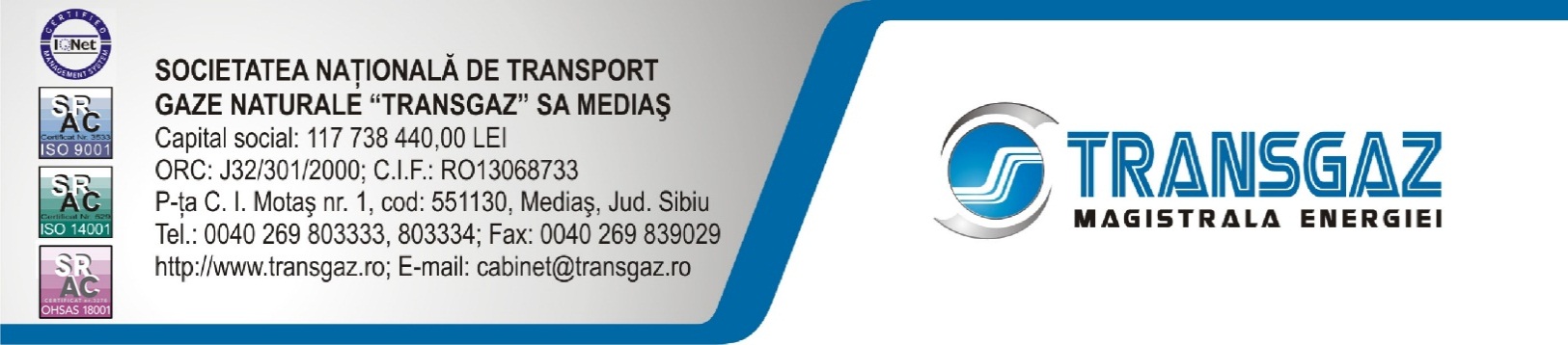 Data completării...............PROCES VERBALÎncheiat azi …………………, referitor la Consultarea publicului pentru proiectul„Conductă Ţărmul Mării Negre – Podișor (RO) pentru preluarea gazului din Marea Neagră” (Număr de referinţă în Lista Uniunii: 6.24.8)În data de…………………….., SOCIETATEA NAŢIONALĂ DE TRANSPORT GAZE NATURALE TRANSGAZ S.A. a organizat în calitate de iniţiator de Proiect, la …………………………………………., consultarea publicului pentru proiectul „Conductă Ţărmul Mării Negre – Podișor (RO) pentru preluarea gazului din Marea Neagră” (Număr de referinţă în Lista Uniunii: 6.24.8).Consultarea publicului s-a organizat în conformitate cu prevederile Regulamentului (UE) nr. 347/2013 al Parlamentului European și al Consiliului din 17 aprilie  2013 privind liniiile directoare pentru infrastructurile energetice transeuropene şi cele ale Manualului privind procedura de autorizare a Proiectelor de Interes Comun elaborat de Autoritatea Competenta pentru Proiecte de Interes Comun.Prezenta consultare s-a derulat respectând Conceptul privind participarea publicului aprobat de către Autoritatea Competenta pentru Proiecte de Interes Comun la data de ……...........................................Părţile participante la consultarea publică au fost:Din partea SNTGN Transgaz SA Din partea părţilor relevante afectate:Din partea părţilor interesate afectate:DESFĂŞURAREA CONSULTĂRII PUBLICE:Consultarea publica a inceput la ora .........................şi s-a încheiat la ora.......………Discuţiile din timpul consultării……………………………….........................................................................Sumar observaţii/sugestii/opinii/recomandări ale participării publice Încheiat azi ………………………..…, în ….. exemplare, Întocmit,Anexa 8Nr…………………….-………………………							       Către,	 MINISTERUL ENERGIEI            AUTORITATEA COMPETENTĂ PENTRU PROIECTE DE INTERES COMUNRAPORT SINTETIC FINAL PRIVIND REZULTATELE ACTIVITĂŢILOR LEGATE DE PARTICIPAREA PUBLICULUI pentru proiectul„Conductă Ţărmul Mării Negre – Podișor (RO) pentru preluarea gazului din Marea Neagră” (Număr de referinţă în Lista Uniunii: 6.24.8)În perioada…………………….., SOCIETATEA NAŢIONALĂ DE TRANSPORT GAZE NATURALE TRANSGAZ S.A. în calitate de iniţiator de Proiect, a organizat în localităţile ……………………………………………………………………………………………………………………………………………………………………………………………………………………………………………………………………………………………………………………………………………………………………………………………………………………………………………………………………………………………………………………………………………………………………………………………………………………………………..… consultarea publicului pentru proiectul „Conductă Ţărmul Mării Negre – Podișor (RO) pentru preluarea gazului din Marea Neagră” (Număr de referinţă în Lista Uniunii: 6.24.8).Consultarea publicului s-a organizat şi desfăşurat în conformitate cu prevederile Regulamentului (UE) nr. 347/2013 al Parlamentului European și al Consiliului din 17 aprilie 2013 privind liniiile directoare pentru infrastructurile energetice transeuropene, de abrogare a Deciziei nr. 1364/2006/CE şi de modificare a Regulamentelor (CE) nr. 713/2009, (CE) nr. 714/2009 şi (CE) nr. 715/2009 şi cele ale Manualului privind procedura de autorizare a Proiectelor de Interes Comun elaborat de Autoritatea Competenta pentru Proiecte de Interes Comun.Consultarea publicului s-a derulat în conformitate cu Conceptul privind participarea publicului aprobat la data de .......................................... de către Autoritatea Competentă pentru Proiecte de Interes Comun.Număr şi categoria de participanţi la consultarea publică desfăşurată în cele 9 locaţii Situaţia participării publicului la consultarea publică realizată în cele 9 locaţii selectate se prezintă astfel: B.Informaţii privind modul de desfăşurare al consultării publice:Prezentul Raport este întocmit în conformitate cu prevederile art. 9 alin. (4) din Regulamentul (UE) nr.347/ 2013 şi sintetizează rezultatele activităţilor legate de participarea publicului, inclusiv activităţile care au avut loc înainte de demararea procedurii de autorizare. Acest raport se va prezenta odată cu dosarul de candidatură.Încheiat azi ………………………..…, în ….. exemplare, unul pentru A.C.P.I.C. şi unul pentru TRANSGAZ.Director GeneralION STERIANAnexa 9Conceptul grafic (propunere)CONDUCTĂ ȚĂRMUL MĂRII NEGRE-PODIȘOR (RO) PENTRU PRELUAREA GAZULUI DIN MAREA NEAGRĂ(NUMĂR DE REFERINȚĂ ÎN LISTA PROIECTELOR DE INTERES COMUN A UNIUNII: 6.24.8.)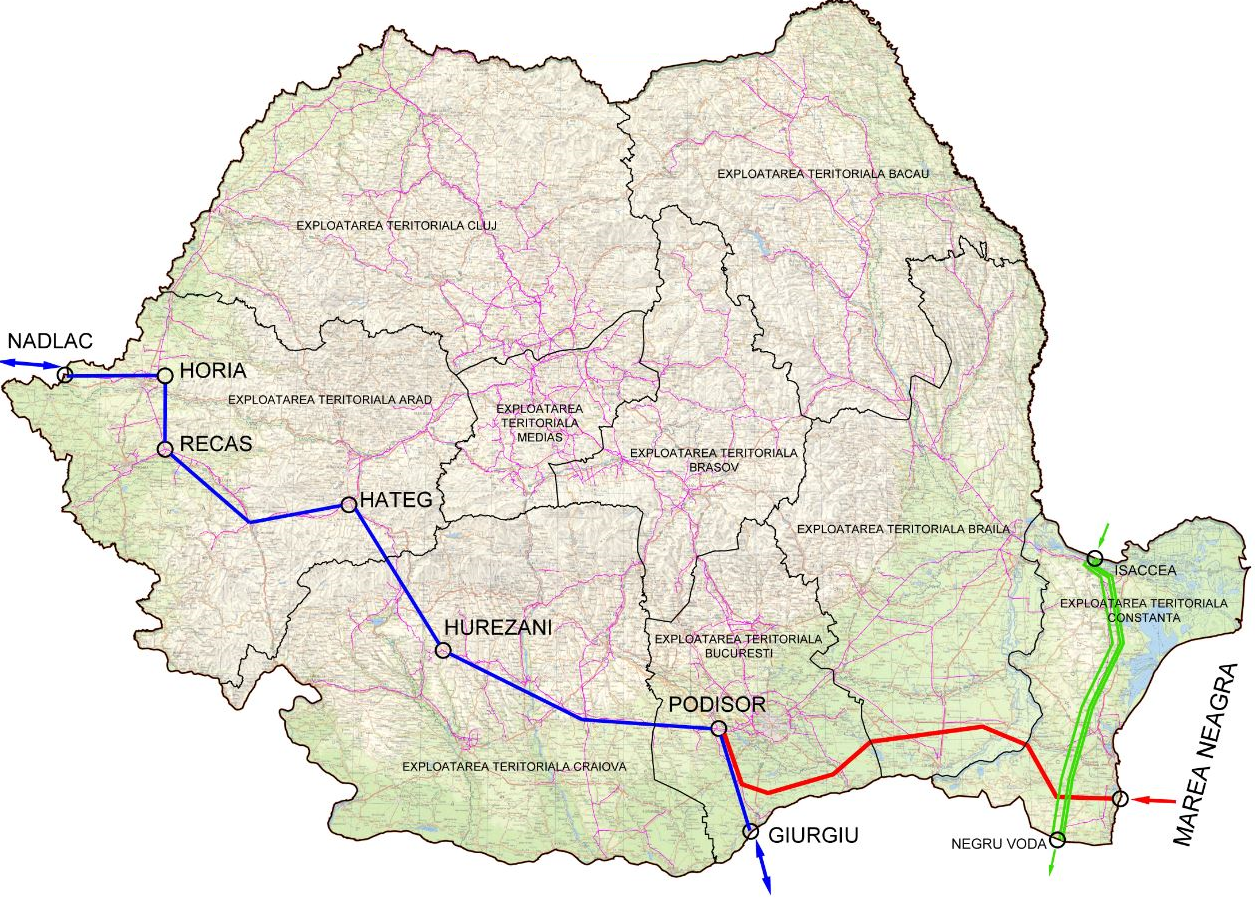 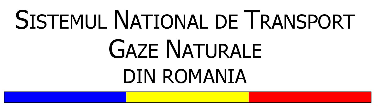 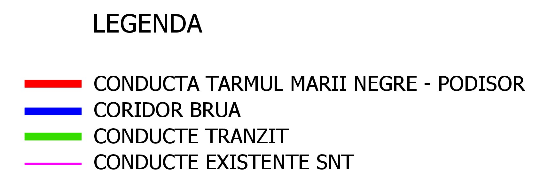 Anexa 10 FIȘĂ DE ÎNTREBĂRI CONSULTARE PUBLICĂ PENTRU PROIECTUL „Conductă Țărmul Mării Negre - Podișor (RO) pentru preluarea gazelor de la Marea Neagră”(Număr de referinţă în Lista Uniunii: 6.24.8)Localitatea: .........................................Data: ....................................................NUMELE.....................................................................................................................................................PRENUMELE..............................................................................................................................................ACT DE IDENTITATE...............................................................................................................................................ADRESA.....................................................................................................................................................DORESC/NU DORESC PUBLICAREA ÎNTREBĂRILOR ŞI RĂSPUNSURILOR PE SITE-UL TRANSGAZ(se încercuieşte opţiunea)ÎNTREBĂRI ADRESATE:...................................................................................................................................................................................................................................................................................................................................................................................................................................................................................................................................................................................................................................................................................................................................................................................................................................................................................................................................................................................................................................................................................................................................................................................................................................................................................................................................................................................................................................................................................................................................................................................................................................................................................................................................................................................................................................................................................................................................................................................................................................................................................................................................................................................................................."Fişa de întrebări" constituie un document prin care compania Transgaz doreşte să faciliteze posibilitatea unui public cât mai larg de a adresa întrebări privind Proiectul.SEMNĂTURA 	IndicatorUM201420152016Cifra de afacerimii lei1.618.0891.581.4701.750.203Profit brutmii lei610.587607.101713.975Profit netmii lei502.516488.729594.565Număr de locuitori din fiecare UAT;Minim o consultare în fiecare județ traversat; Amplasare robinete de secţionare;Amplasare organizare de șantier/depozit de ţeavă;Lungime tronsonu de conductă  în fiecare UAT.aproximativ 118 km de conductă (38 % din lungimea totală a conductei);aproximativ  42.255 de locuitori (peste 25% din totalul locuitorilor din UAT-urile traversate);3 organizări de șantier din totalul de 3;6 depozite de țeavă din totalul de 8;12 stații de robinete din totalul de 21.Nr.crt.JudeţUATCaracteristici sistem de transport 1ConstanţaTuzlaTraseu conductă de transport gaze: 1.814 m x 16 m + 6.095 m x 24 m + 550 mp (staţie de robinete), stație robinete în incinta Terminalului2ConstanţaAmzaceaTraseu conductă de transport gaze: 11.312 m x 24 m + 1.604 x 22 m + 220 mp (2 stații de robinete) + 2.000 mp (gară lansare primire godevil)3ConstanţaCobadinTraseu conductă de transport gaze: 15.695 m x 22 m + 1.500 mp (interconectare cu T1, include şi o staţie de robinete) + 15.000 mp (organizare de șantier și depozit ţeavă)4CălăraşiBorceaTraseu conductă de transport gaze: 33.546 m x 22 m + 1.000 mp (3   stații de robinete)5CălăraşiAlexandru OdobescuTraseu conductă de transport gaze: 7.887 m x 22 m + 15.000 mp (organizare de șantier și depozit de țeavă)6CălăraşiFrăsinetTraseu conductă de transport gaze: 13.849 m x 22 m + 3.000 mp (depozit de țeavă)7GiurgiuIzvoareleTraseu conductă de transport gaze: 1.139 m x 22 m + 350 mp (stație de robinete) + 3.000 mp (depozit de țeavă)8GiurgiuBăneasaTraseu conductă de transport gaze: 13.705 m x 22 m + 600 mp (2 stații de robinete) + 15.000 mp (organizare de şantier și depozit de țeavă)9GiurgiuStoeneştiTraseu conductă de transport gaze: 10.425 m x 22 m + 1.000 mp (interconectare Vlaşin, include şi o staţie de robinete) + 825 m  x 16 m (conducta Dn 500 legătura Podişor-Giurgiu) + 3.000 mp (depozit de țeavă)Nr. crt.UAT/JudețCriterii de selectareCriterii de selectareCriterii de selectareCriterii de selectareCriterii de selectareNr. crt.UAT/JudețNr. locuitoriAmplasare robinete secţionareAmplasare organizare şantierAmplasare depozit ţeavăLungime conductă 1Tuzla (Constanţa)XX--X2Amzacea (ConstanţaXX--X3Cobadin (Constanţa)XXXXX4Borcea (Călăraşi)XX--X5Alexandru Odobescu (Călăraşi)X-XXX6Frăsinet (Călăraşi)X--XX7Izvoarele (Giurgiu)XX-XX8Băneasa (Giurgiu)XXXXX9Stoeneşti (Giurgiu)XX-XXNr. crt.Întrebări/observațiiRăspuns/soluții1Care sunt caracteristicile conductei  pe teritoriul României?Răspunde specialistul/inginerul proiectant - Departament Proiectare și CercetareProiectul prevede realizarea unei conducte de transport gaze naturale de la Țărmul Mării Negre până la Nodul Tehnologic Podişor, constituită din 2 tronsoane:Tronson Marea Neagră – Amzacea în lungime de aprox. 32,7 km cu  diametrul de Ø48” (Dn 1200) Tronson Amzacea – Podișor, în lungime de aprox. 275,6 km cu diametrul Ø 40” (Dn 1000).Conducta va fi proiectată la o presiune maximă de 63 bar și va fi prevazută cu:21 Stații de robinete (SR);10 Stații de protecție catodică (SPC);1 Gară primire / lansare godevil în zona Amzacea;Nod Tehnologic (NT) pentru Interconectare cu Tranzit T1;Nod Tehnologic pentru Interconectare cu SNT în zona Vlaşin, jud. Giurgiu; Interconectare cu Staţia de Comprimare Gaze Podişor, jud. Giurgiu.2Când va începe construcția conductei și cât va dura?Răspunde specialistul/inginerul proiectant - Departament Proiectare și CercetareLucrările de construcție vor începe numai după obținerea autorizațiilor de construire; sunt estimate a începe în anul 2018 și se vor derula pe o perioadă de doi ani.3Cine va construi conducta?Răspunde specialistul/inginerul proiectant - Departament Proiectare și CercetareConducta se va construi de către firme specializate și autorizate.4De unde încep lucrările de construcție a conductei?Răspunde specialistul/inginerul proiectant - Departament Proiectare și CercetareConducta este împărțită în două secţiuni, după cum urmează:Secţiunea 1 = km 0 ÷ km 32,7 (Dn 1200);Secţiunea 2 = km 32,7 ÷ km 308,3 (Dn 1000).Execuția conductei se va realiza simultan în mai multe puncte de lucru situate pe lungimea traseului.5Cine va opera conducta şi care este perioada de operare? Răspunde specialistul/inginerul proiectant - Departament Proiectare și CercetareConducta va fi operată de Transgaz, pe o perioadă de cel puțin 40 de ani.6Ce beneficii va aduce proiectul comunităților locale?Răspunde specialistul/inginerul proiectant - Departament Proiectare și CercetareSe vor crea aproximativ 400 de locuri de muncă (în echivalent normă întreagă) pe durata de construire a conductei Țărmul Mării Negre - Podișor, din care aproximativ 200 vor fi ocupate de forţă de muncă locală, la care se vor adăuga un număr mare de locuri de muncă generate indirect.7Exista riscuri majore asociate cu acest Proiect?Răspunde evaluatorul de mediu/responsabilul de mediuEvaluarea impactului Proiectului asupra mediului se realizează de evaluatori atestați, în conformitate cu prevederile legislaţiei în domeniu. Evaluarea impactului asupra mediului pentru Proiect este în curs de realizare.8Va fi afectat terenul din cauza conductei? Care va fi impactul asupra culturilor sau al cultivării terenului? După cât timp se va cultiva terenul afectat?Răspunde persoana desemnată din partea Departamentului Reglementări şi Formalităţi TerenuriTerenurile arabile vor putea fi cultivate imediat după acoperirea conductei şi închiderea şantierului din zonă. Deoarece durata lucrărilor de construcţie este de câteva luni, va fi afectată cultura pe maxim 1 an. În cazul livezilor de pomi trebuie avut în vedere faptul că în zona de protecţie a conductei (câte 6 m stânga/dreapta faţă de axul conductei) este interzisă plantarea de arbori cu rădăcini mai adânci de 0,50 m.9Cum se vor achiziționa drepturile asupra terenului pentru conducta de gaz?Răspunde persoana desemnată din partea Departamentului Reglementări şi Formalităţi TerenuriPentru exercitarea drepturilor de uz și de sevitute legale, asupra terenurilor afectate de obiective supraterane, proprietarii pot beneficia de plata unei indemnizatii in baza unei Convenții. a) în cazul în care indemnizaţiile şi/sau despăgubirile referitoare la acelaşi imobil sunt cerute în concurs sau în contradictoriu de mai multe persoane, Direcţia Reglementări Formalităţi Terenuri (D.R.F.T) solicită, prin referat, Departamentului Economic consemnarea sumelor pe numele “Transgaz”, la dispoziţia tuturor persoanelor, urmând să fie împărţite potrivit legii civile. Eventualele litigii amână plata indemnizaţiilor şi/sau despăgubirilor, dar nu suspendă exercitarea drepturilor de uz şi de servitute.b) în cazul în care nu se depune nicio solicitare scrisă şi/sau documente doveditoare şi dacă există date suficiente de identificare a persoanelor îndreptăţite, personalul din cadrul D.R.F.T. trimite, în termen de 10 zile de la data expirării termenului de depunere a solicitărilor, o notificare acestora, menţionând în conținut sumele propuse pentru plata indemnizaţiilor şi/sau despăgubirilor, suprafața afectată și faptul că sumele vor fi consemnate în conturi bancare deschise pe numele inițiatorului Proiectului, la dispoziția persoanelor îndreptățite. În situaţia în care nu există suficiente date de identificare ale persoanelor îndreptăţite, se întocmește un anunț care cuprinde lista cu sumele propuse pentru plata indemnizaţiilor/ despăgubirilor, precum şi suprafaţa din imobile afectată de lucrări  și se solicită afişarea la sediul consiliului local în a cărui rază teritorială se află imobilul. Ulterior îndeplinirii procedurii de afișare, se realizează consemnarea sumelor în conturi bancare deschise pe numele inițiatorului Proiectului, la dispoziția persoanelor îndreptățite. c) în cazul în care, deşi persoanele îndreptăţite sunt identificate, acestea își exprimă refuzul de a încheia o convenţie cu Transgaz, în termen de 30 de zile de la data la care acestea au refuzat încheierea convenţiei, se consemnează sumele aferente indemnizaţiilor/despăgubirilor în conturi bancare deschise pe numele inițiatorului Proiectului, la dispoziția persoanelor îndreptățite.d) în cazul în care moştenitorii nu sunt cunoscuţi sau nu pot prezenta certificat de moştenitor sau, respectiv, succesiunea nu este deschisă, se consemnează indemnizaţiile într-un cont deschis pe numele iniţiatorului Proiectului, pe seama succesiunii.De asemenea, pentru obiective de importanță deosebită, există posibilitatea - cu condiţia ca suprafețele să fie înregistrate în Cartea Funciară - a achiziționării lor. Pentru aceste obiective, după finalizarea lucrărilor, se va plăti indemnizația anual.Pentru obiectivele subterane, se va plăti: indemnizaţie pentru perioada ocupării efective aferente etapei de execuţie a lucrărilor, în conformitate cu prevederile Legii 185/2016;despăgubiri pentru eventuale pagube produse culturilor, în conformitate cu prevederile art. 113, alin. (5) și (6) din Legea nr. 123/2012.10Cum vor fi despăgubiți proprietarii și utilizatorii de teren afectați de construirea și operarea conductei?Răspunde persoana desemnată din partea Departamentului Reglementări şi Formalităţi TerenuriA se vedea răspunsul de la întrebarea nr. 9.11Cum vor fi informați proprietarii și utilizatorii de teren despre activitățile privind achiziția drepturilor de servitute/ superficie?Răspunde persoana desemnată din partea Departamentului Reglementări şi Formalităţi TerenuriCu minim 10 zile înainte de data preconizată pentru accesul la imobilele afectate, Transgaz va întocmi/va transmite prin poştă notificări,  prin care se comunică proprietarilor începerea executării lucrărilor. Notificarea se transmite proprietarilor, aceştia având obligaţia să informeze, la rândul lor, titularii de activităţi. În cazul în care proprietarii nu sunt cunoscuți/identificați, notificarea va fi afișată la sediul consiliului local în a cărui rază teritorială se află imobilul.12Traseul conductei va fi semnalizat după îngroparea în pământ?La închidere, conducta se va dezafecta?Răspunde specialistul/inginerul proiectant - Departament Proiectare și CercetareLa suprafață, traseul conductei va fi semnalizat prin borne și prize de potențial.Pentru funcționarea Proiectului nu a fost prevăzută o limitare în timp, aceasta urmând a fi supusă unor măsuri de intervenție vizând retehnologizarea unor elemente componente, lucrări de întreținere, etc., astfel încât nu a fost previzionată o dezafectare a acesteia.Ipotezele luate în considerare, vizând demontarea / dezafectarea / închiderea / postînchiderea, rămân astfel abordări pur teoretice, ce vor presupune o înlănțuire a următoarelor etape:lucrări de demolare / demontare a ansamblurilor de structuri construite (clădiri, platforme, incinte tehnologice, etc.) și aducerea la starea inițială a terenurilor ocupate (redare în circuit agricol/natural) – în cazul în care nu se găsesc soluții alternative de utilizare / funcționalizare;lucrări de excavare în vederea dezgropării conductelor; tăierea conductelor și valorificarea acestora; aducerea la starea inițială a terenurilor prin rambleiere; aducerea la starea inițială a terenurilor (redare în circuit agricol/natural). Lucrările se vor executa cu respectarea etapelor parcurse la etapa de construire, respectiv vor presupune o decopertare iniţială a solului vegetal şi depozitarea temporară a acestuia în stive în scopul prevenirii afectării acestuia.În cazul în care se va proceda la demontarea / dezafectarea / închiderea  / postînchiderea conductei Țărmul Mării Negre - Podișor, se vor parcurge pașii conformi de reglementare.13Cum afectează conducta în timp mediul? Răspunde evaluatorul de mediu/responsabilul de mediuEvaluarea impactului Proiectului asupra mediului se realizează de evaluatori atestați, în conformitate cu prevederile legislaţiei în domeniu. Evaluarea privind impactul asupra mediului pentru Proiect este în curs de realizare.14Ce se întâmplă cu pământul excedentar după îngroparea conductei?Răspunde specialistul/inginerul proiectant - Departament Proiectare și CercetarePământul excedentar după îngroparea conductei se va împrăștia uniform pe culoarul de lucru înainte de repunerea stratului vegetal și redarea terenului în circuitul agricol la forma inițială.15Ce se întâmplă cu anexele agricole, sălașele, colibele din zona de siguranță a conductei?Răspunde specialistul/inginerul proiectant - Departament Proiectare și CercetareLucrările se vor executa numai în culoarul de lucru cu următoarele dimensiuni:pentru conducta Ø48” (Dn 1200), lățimea culoarului de lucru va fi de 24 m în teren arabil, respectiv 16 m în păduri, vii și livezi.pentru conducta Ø40” (Dn 1000), lățimea culoarului de lucru va fi de 22 m în teren arabil, respectiv 15 m în păduri, vii și livezi.Prin Proiect s-a prevăzut ca marea majoritate a traseului să fie amplasat în extravilanul localităților și s-a urnărit ca niciun imobil de pe traseul conductei să nu fie afectat.Anexele agricole, sălașele, colibele din culoarul de lucru în situația dacă vor fi afectate se vor despăgubi în urma expertizelor evaluatorilor autorizați ANEVAR.16Terenul se poate cumpăra sau vinde de la proprietar pe perioada de contract?Răspunde persoana desemnată din partea Departamentului Reglementări şi Formalităţi TerenuriTerenurile se pot tranzacţiona oricând, dobânditorul trebuie să fie informat asupra sarcinilor de care este afectat terenul şi să le preia/respecte.17Lucrările de execuție a proiectului ar putea afecta categoria de teren? Se poate pune problema terenurilor contractate cu APIA și a returnării subvențiilor în cazul nerespectării condițiilor contractuale.Răspunde persoana desemnată din partea Departamentului Reglementări şi Formalităţi TerenuriDa, dacă terenul este vie sau livadă, pe zona de protecţie (circa 10 m de o parte şi alta a traseului conductei), nu se pot planta arbori sau viţă de vie. Art. 8 alin. 5 lit. b) din Legea 185/2016 prevede ca depăgubirile să fie acordate raportat la: - valorile pentru producţiile existente sau, respectiv, producţiile estimate ale culturilor şi plantaţiilor afectate, inclusiv în ceea ce priveşte anul/anii calendaristic/calendaristici în care nu pot fi realizate lucrări de însămânţare sau alte plantaţii datorită efectuării lucrărilor, comunicate de organele agricole cu atribuţii în domeniu - camerele agricole, direcţiile pentru agricultură, Institutul Naţional de Statistică sau bursa agricolă -, precum şi pentru amenajările şi/sau facilităţile afectate de lucrări, cu luarea în considerare a pierderilor financiare în cazul suprafeţelor culturilor ori plantaţiilor care fac obiectul proiectelor cu finanţare din fonduri naţionale sau comunitare.18Traseul conductei afectează zonele locuite? Dacă vor fi afectate imobile, acestea se vor reconstrui?Răspunde specialistul/inginerul proiectant - Departament Proiectare și CercetarePrin Proiect s-a prevăzut ca marea majoritate a traseului să fie amplasat în extravilanul localităților și s-a urmărit ca niciun imobil de pe traseul conductei să nu fie afectat.19Ce drumuri se modernizează și ce se întâmplă cu drumurile afectate de transportul materialelor necesare realizării proiectului? Cine garantează că drumurile vor fi refăcute?Răspunde specialistul/inginerul proiectant - Departament Proiectare și CercetareVor fi consolidate drumurile de exploatare existente la culoarul de lucru.Drumurile afectate de transportul materialelor necesare realizării Proiectului vor fi refăcute de către constructorii care le-au utilizat. Acest lucru va fi prevăzut în Caietul de Sarcini al Proiectului.20Unitățile teritorial administrative pe raza cărora se va implementa Proiectul vor fi sprijinite în implementarea de proiecte de introducere a gazelor naturale?Proiectul actual se referă la construcţia conductei de transport gaze, posibilităţile de dezvoltare a infrastructurii de alimentare cu gaze la nivel de localităţi urmând a fi analizate în viitor.DataExemplu: 03 iulie 2017LocaţiaExemplu: Tuzla, jud Constanţa – sala Primăriei 9.00 -10.45 Echipa operativă a Transgaz se va deplasa la sala unde va avea loc consultarea publică pentru a asigura logistica necesară bunei defăşurări a consultării publice (afiş, roll-up, sonorizare, cameră filmare, pliante, fişe de prezentare, ş.a.).10.45-11.30Echipa suport a Transgaz va primi invitaţii la consultarea publică. În deschiderea şedinţei publicul va fi informat în legătură cu posibilitatea de a uza de fişe de întrebări, precum şi de mijloace suplimentare de informare (broşură, etc.), disponibile atât în locaţia de desfăşurare a şedinţei , cât şi la sediul primăriei. Fişa de întrebări a fost gândită ca şi măsură suport pentru situaţiile în care participanţii nu pot sau nu doresc să adreseze în mod public întrebările. Echipa suport a Transgaz va strânge aceste fişe (modelul se regăseşte în capitolul Anexe). 11.30 - 11.40Moderatorul va efectua o scurtă introducere şi va prezenta contextul şi importanţa consultării publice, importanţa şi recunoaşterea contribuţiei, recomandărilor şi sugestiilor părţilor abordate în Proiect şi prezente la această întâlnire.11.40 -11.50Prezentarea generală a Proiectului – susţinută de reprezentantul mandatat al Transgaz (descrierea Proiectului: scop, natură şi anvergură, argumentarea importanţei strategice a acestuia, principii de construcţie, durata activităţilor de Proiect, stadiul Proiectului).11.50 -12.15Prezentarea succintă a provocărilor, riscurilor şi impactului potenţial, a aspectelor legate de sănătatea şi siguranţa comunităţii, beneficiile din dezvoltare şi oportunităţile în plan local, alte aspecte conforme cu tematică descrisă la punctul 5.2.1.: patrimoniu, biodiversitate, compensaţii pentru culturi, restabilirea condiţiilor solului, managementul traficului, ş.a.12.15 -13.20Consultare publică – întrebări/puncte de vedere exprimate de părțile interesate/ relevante afectate.Q&A.La întrebările adresate Transgaz prin completarea fişei de întrebări colectată în cadrul şedinţei, reprezentanţii companiei vor trimite răspuns în termen de 5 zile de la data consultării publice.  Moderatorul este persoana care coordonează desfăşurarea consultării publice şi alocă celor prezenţi timpul de vorbire în cadrul timpului alocat acţiunii de consultare publică.13.20 -13.30Moderatorul închide consultarea publică prin punctarea unor concluzii desprinse din discuţiile din timpul desfăşurării acesteia, iar responsabilul Transgaz mandatat în acest sens, redactează procesul verbal.Nr.crt.Părți abordateSubiect consultare publicăData estimativăData estimativăLocaţiiUAT-uriResurse umane alocateNr.crt.Părți abordateSubiect consultare publicăDesfăşurare consultare  publicăÎntocmire Proces verbalLocaţiiUAT-uriResurse umane alocate1.Autorități locale, reprezentanți comunitate, public larg, proprietari terenuri, asociații, organizații, grupuri, etc.În conformitate cu tematica înscrisă la pct.5.2.1, Q&A03-07.07.20175 zile lucrătoare de la realizarea consultării publiceTuzla (Constanţa)Inginer proiectant, responsabil mediu, reprezentant Departament Reglementări şi Formalităţi Terenuri,  expert comunicare, jurist, reprezentant Transgaz din teritoriu2.Autorități locale, reprezentanți comunitate, public larg, proprietari terenuri, asociații, organizații, grupuri, etc.În conformitate cu tematica înscrisă la pct.5.2.1, Q&A03-07.07.20175 zile lucrătoare de la realizarea consultării publiceAmzacea (Constanţa)Inginer proiectant, responsabil mediu, reprezentant Departament Reglementări şi Formalităţi Terenuri,  expert comunicare, jurist, reprezentant Transgaz din teritoriu3.Autorități locale, reprezentanți comunitate, public larg, proprietari terenuri, asociații, organizații, grupuri, etc.În conformitate cu tematica înscrisă la pct.5.2.1, Q&A03-07.07.20175 zile lucrătoare de la realizarea consultării publiceCobadin (Constanţa)Inginer proiectant, responsabil mediu, reprezentant Departament Reglementări şi Formalităţi Terenuri,  expert comunicare, jurist, reprezentant Transgaz din teritoriu4.Autorități locale, reprezentanți comunitate, public larg, proprietari terenuri, asociații, organizații, grupuri, etc.În conformitate cu tematica înscrisă la pct.5.2.1, Q&A03-07.07.20175 zile lucrătoare de la realizarea consultării publiceBorcea (Călăraşi)Inginer proiectant, responsabil mediu, reprezentant Departament Reglementări şi Formalităţi Terenuri,  expert comunicare, jurist, reprezentant Transgaz din teritoriu5.Autorități locale, reprezentanți comunitate, public larg, proprietari terenuri, asociații, organizații, grupuri, etc.În conformitate cu tematica înscrisă la pct.5.2.1, Q&A03-07.07.20175 zile lucrătoare de la realizarea consultării publiceAlexandru Odobescu (Călăraşi)Inginer proiectant, responsabil mediu, reprezentant Departament Reglementări şi Formalităţi Terenuri,  expert comunicare, jurist, reprezentant Transgaz din teritoriu6.Autorități locale, reprezentanți comunitate, public larg, proprietari terenuri, asociații, organizații, grupuri, etc.În conformitate cu tematica înscrisă la pct.5.2.1, Q&A10-13.07.20175 zile lucrătoare de la realizarea consultării publiceFrăsinet (Călăraşi)Inginer proiectant, responsabil mediu, reprezentant Departament Reglementări şi Formalităţi Terenuri,  expert comunicare, jurist, reprezentant Transgaz din teritoriu7.Autorități locale, reprezentanți comunitate, public larg, proprietari terenuri, asociații, organizații, grupuri, etc.În conformitate cu tematica înscrisă la pct.5.2.1, Q&A10-13.07.20175 zile lucrătoare de la realizarea consultării publiceIzvoarele (Giurgiu)Inginer proiectant, responsabil mediu, reprezentant Departament Reglementări şi Formalităţi Terenuri,  expert comunicare, jurist, reprezentant Transgaz din teritoriu8.Autorități locale, reprezentanți comunitate, public larg, proprietari terenuri, asociații, organizații, grupuri, etc.În conformitate cu tematica înscrisă la pct.5.2.1, Q&A10-13.07.20175 zile lucrătoare de la realizarea consultării publiceBăneasa (Giurgiu)Inginer proiectant, responsabil mediu, reprezentant Departament Reglementări şi Formalităţi Terenuri,  expert comunicare, jurist, reprezentant Transgaz din teritoriu9.Autorități locale, reprezentanți comunitate, public larg, proprietari terenuri, asociații, organizații, grupuri, etc.În conformitate cu tematica înscrisă la pct.5.2.1, Q&A10-13.07.20175 zile lucrătoare de la realizarea consultării publiceStoeneşti (Giurgiu)Inginer proiectant, responsabil mediu, reprezentant Departament Reglementări şi Formalităţi Terenuri,  expert comunicare, jurist, reprezentant Transgaz din teritoriuNr.crt.COMUNALOCAȚIELOC AFIȘAJNR.TELEFON1.Primăria TuzlaSala de şedinţe a Primăriei sau Centrul de tineret ION CREANGĂPanou Primărie0241-747.1782.Primăria AmzaceaCăminul Cultural Scărişoreanu sau CasiceaPanou Primărie0241-819.9130241-819.9943.Primăria CobadinCăminul CulturalPanou Primărie0241-855.1294.Primăria BorceaCăminul CulturalPanou Primărie şi Cămin Cultural0242-340.0635.Primăria Alexandru OdobescuSala de Consiliu a PrimărieiPanou Primărie, societăţi, staţii de autobuz0242-533.6006.Primăria FrăsinetCasa de CulturăPanou Primărie şi Casa de Cultură0242-645.9087.Primăria IzvoareleCăminul Cultural sau Sala de şedinţe a Consiliului LocalPanou Primărie şi Căminul Cultural0246-248.1040246-248.0168.Primăria BăneasaSala de şedinţe a Primăriei Panou Primărie0246-285.1019.Primăria StoeneştiCăminul Cultural sau Sala de şedinţe a Consiliului LocalPanou Primărie şi Căminul Cultural0246-234.521Anexa 1 - LISTA PĂRŢILOR INTERESATE AFECTATEA.1.1. - UNITĂŢI ADMINISTRATIV TERITORIALE IDENTIFICATE ÎN VEDEREA DESFĂȘURĂRII CONSULTĂRII PUBLICEAnexa 1 - LISTA PĂRŢILOR INTERESATE AFECTATEA.1.1. - UNITĂŢI ADMINISTRATIV TERITORIALE IDENTIFICATE ÎN VEDEREA DESFĂȘURĂRII CONSULTĂRII PUBLICEAnexa 1 - LISTA PĂRŢILOR INTERESATE AFECTATEA.1.1. - UNITĂŢI ADMINISTRATIV TERITORIALE IDENTIFICATE ÎN VEDEREA DESFĂȘURĂRII CONSULTĂRII PUBLICEAnexa 1 - LISTA PĂRŢILOR INTERESATE AFECTATEA.1.1. - UNITĂŢI ADMINISTRATIV TERITORIALE IDENTIFICATE ÎN VEDEREA DESFĂȘURĂRII CONSULTĂRII PUBLICEAnexa 1 - LISTA PĂRŢILOR INTERESATE AFECTATEA.1.1. - UNITĂŢI ADMINISTRATIV TERITORIALE IDENTIFICATE ÎN VEDEREA DESFĂȘURĂRII CONSULTĂRII PUBLICEAnexa 1 - LISTA PĂRŢILOR INTERESATE AFECTATEA.1.1. - UNITĂŢI ADMINISTRATIV TERITORIALE IDENTIFICATE ÎN VEDEREA DESFĂȘURĂRII CONSULTĂRII PUBLICEAnexa 1 - LISTA PĂRŢILOR INTERESATE AFECTATEA.1.1. - UNITĂŢI ADMINISTRATIV TERITORIALE IDENTIFICATE ÎN VEDEREA DESFĂȘURĂRII CONSULTĂRII PUBLICEAnexa 1 - LISTA PĂRŢILOR INTERESATE AFECTATEA.1.1. - UNITĂŢI ADMINISTRATIV TERITORIALE IDENTIFICATE ÎN VEDEREA DESFĂȘURĂRII CONSULTĂRII PUBLICEAnexa 1 - LISTA PĂRŢILOR INTERESATE AFECTATEA.1.1. - UNITĂŢI ADMINISTRATIV TERITORIALE IDENTIFICATE ÎN VEDEREA DESFĂȘURĂRII CONSULTĂRII PUBLICEAnexa 1 - LISTA PĂRŢILOR INTERESATE AFECTATEA.1.1. - UNITĂŢI ADMINISTRATIV TERITORIALE IDENTIFICATE ÎN VEDEREA DESFĂȘURĂRII CONSULTĂRII PUBLICEAnexa 1 - LISTA PĂRŢILOR INTERESATE AFECTATEA.1.1. - UNITĂŢI ADMINISTRATIV TERITORIALE IDENTIFICATE ÎN VEDEREA DESFĂȘURĂRII CONSULTĂRII PUBLICEAnexa 1 - LISTA PĂRŢILOR INTERESATE AFECTATEA.1.1. - UNITĂŢI ADMINISTRATIV TERITORIALE IDENTIFICATE ÎN VEDEREA DESFĂȘURĂRII CONSULTĂRII PUBLICENR. CRT.UAT/JUDEȚNUME PRIMARNR. TEL. /FAX PRIMĂRIEDETALII ADMINISTRATIVEADRESANUMELE LOCALITĂȚTILOR AFLATE ÎN ADMINISTRAȚIE1Localit. TUZLA Jud. CONSTANŢAREȘIT TANER0241-747178Fax: 0372-000626Suprafaţa: 4.920 ha                                        Intravilan: 7.40 haExtravilan: 4.180 ha                                               Populaţie: 7.000  Gospodării: 2.400 Nr. locuinţe: 2.530 Nr. grădiniţe: 2 Nr. şcoli: 1 Viceprimar: Ban ConstantinSecretar: Borcan Daniela AlinaStr. Şos. Constanţei, nr. 80A2Localit. AMZACEAJud. CONSTANŢACONSTANTIN RADU0241-8199130241- 819994Suprafaţa: 13.047 ha Intravilan: 404 ha Extravilan: 12.643 ha Populaţie: 2.694 Gospodării: 899 Nr. locuinţe: 899 Nr. grădiniţe: 2 Nr. şcoli: 3Viceprimar: Stan Romică                      Secretar: Paţachia MariaStr. Amzaciei, nr. 25Amzacea, General Scărişoreanu, Casicea3Localit. COBADINJud. CONSTANŢACOCOS CORNEL0241-855129 Fax: 0241-855129Suprafaţa: 18.841 ha Intravilan: 9.555  ha Extravilan: 17.886 ha Populaţie: 10.244   Gospodării: 3.080   Nr. locuinţe: 3.080 Nr. grădinite: 4 Nr. şcoli: 5                                                           Nr. licee: 1Viceprimar: Dinescu  Ion                      Secretar: Trăilă Corina AlinaStr. Primăverii, nr. 2Cobadin, Viişoara, Negreşti, Conacu4Localit. BORCEAJud. CĂLĂRAŞINEDELCU THEODOR ANIEL0242-340063 Fax: 0242-340063Suprafaţa: 38.582 ha Intravilan: 535 ha Extravilan: 38.047 ha Populaţie: 8.713 Gospodării: 2.761 Nr. locuinţe: 3.012 Nr. grădiniţe: 4 Nr. şcoli: 3 Nr. licee: 1 Viceprimar: Dumitru Marian          Secretar: Dima FloricaStr. Călăraşi, nr. 4225Localit. ALEXANDRU ODOBESCU Jud. CĂLĂRAŞIEREMIA NICULAE0242-5336000242-533700Fax: 0242-533600Suprafaţa: 5.775 ha Intravilan: 298 ha Extravilan: 5.477 ha Populaţie: 3.112 Gospodării: 1.298 Nr. locuinţe: 1.298 Nr. grădiniţe: 3 Nr. şcoli: 3 Viceprimar: Dinu Gheorghe           Secretar: Ispas VasileStr. Sat Nicolae Bălcescu Nicolae Bălcescu, Alexandru Odobescu, Gălăţui6Localit. FRĂSINETJud. CĂLARAŞISANDU MIHĂIŢĂ0242-645908Suprafaţa: 11.000 ha Intravilan: 500 ha Extravilan: 10.500 ha Populaţie: 1.845  în anul 2011Gospodării:  Nr. locuinţe:   Nr. grădiniţe: 4 Nr. şcoli: 4Viceprimar: Diţoiu Vasile Silviu                  Secretar: Stancu TudoriţaStr. Comuna Frăsinet7Localit. IZVOARELEJud. GIURGIUCAZACU SILVIU MARIUS0246-2481040246-248016 Suprafaţa: 14.178 ha Intravilan: 651 ha Extravilan: 13.527 ha Populaţie: 4.787 Gospodării: 2.340 Nr. locuinţe: 2.600 Nr. grădiniţe: 4 Nr. şcoli: 6 Viceprimar: Olan Marian                  Secretar: Chivu FloreaStr. Principală 46Izvoarele, Chiriacu, Valea Bujorului, Petru Rareş, Dimitrie Cantemir, Radu Vodă8Localit. BĂNEASAJud. GIURGIUROTARU ION VIOREL 0246-285101Fax: 0246-285101Suprafaţa: 11.097,40 ha Intravilan: 616,95 ha Extravilan: 10.480,45 ha Populaţie: 5.996 Gospodării: 2.279 Nr. locuinţe: 2.285 Nr. grădiniţe: 5 Nr. şcoli: 6 Viceprimar: Martin Virgil Marian Secretar: Ciupitu Silviu  Str. Principală, nr. 92Băneasa, Pietrele, Frasinu, Sf. Gheorghe9Localit. STOENEŞTIJud. GIURGIUENE ILIE0246-234521 Fax: 0246-234520 Suprafaţa: 4.820 ha Intravilan: 335 ha Extravilan: 4.485 ha Populaţie: 2.249 Gospodării: 1.200 Nr. locuinţe: 1.290 Nr. grădiniţe: 2 Nr. şcoli: 1 Viceprimar: Vladu Preda AlexandruSecretar: Dobre AurelStr. Principală, nr. 72Stoeneşti, Ianculeşti, MirăuJudeţLocalităţiObiectiv Proiect Tărmul Mării Negre - PodişorConstanţaTuzlaTraseu conductă de transport gaze: 1.814 m x 16 m + 6.095 m x 24 m + 550 mp (staţie de robinete), stație robinete în incinta Terminalului ConstanţaCostineştiTraseu conductă de transport gaze: 1.011 m x 24 mConstanţaTopraisarTraseu conductă de transport gaze: 10.006 m x 24 mConstanţaAmzaceaTraseu conductă de transport gaze: 11.312 m x 24 m + 1.604 x 22 m + 220 mp (stație de robinete) + 2.000 mp (gară lansare primire godevil, include o staţie robinete)ConstanţaMereniTraseu conductă de transport gaze: 2.298 m x 24 m + 160 m x 16 mConstanţaChirnogeniTraseu conductă de transport gaze:1.610 m x 22 mConstanţaCobadinTraseu conductă de transport gaze: 15.695 m x 22 m + 1.500 mp (interconectare cu T1, include şi o staţie de robinete) + 15.000 mp (organizare de șantier și depozit ţeavă)ConstanţaPeşteraTraseu conductă de transport gaze: 16.616 m x 22 m+ 3.000 (depozit țeavă)ConstanţaRasovaTraseu conductă de transport gaze: 6.947 m x 22 m + 430 mp (stație de robinete) CălăraşiBorceaTraseu conductă de transport gaze: 33.546 m x 22 m + 1.000 mp (3 stații de robinete)CălăraşiJegăliaTraseu conductă de transport gaze: 757 m x 22 mCălăraşiPerişoruTraseu conductă de transport gaze: 12.871 m x 22 mCălăraşiDragalinaTraseu conductă de transport gaze: 9.087 m x 22 m + 3.000 mp (depozit țeavă)CălăraşiŞtefan VodăTraseu conductă de transport gaze: 3.367 m x 22 m + 1.000 mp (2 stații de robinete) CălăraşiCuza VodăTraseu conductă de transport gaze: 4.949 m x 22 mCălăraşiGrădişteaTraseu conductă de transport gaze: 2.396 m x 22 mCălăraşiIndependenţaTraseu conductă de transport gaze: 5.451 m x 22 mCălăraşiAlexandru OdobescuTraseu conductă de transport gaze: 7.887 m x 22 m + 15.000 mp (organizare de șantier și depozit de țeavă)CălăraşiCiocăneştiTraseu conductă de transport gaze: 1.888 m x 22 mCălăraşiDorobanţuTraseu conductă de transport gaze: 2.312 m x 22 mCălăraşiUlmuTraseu conductă de transport gaze: 6.119 m x 22 m + 500 mp (stație de robinete)CălăraşiLupşanuTraseu conductă de transport gaze: 2.312 m x 22 mCălăraşiMănăstireaTraseu conductă de transport gaze: 3.277 m x 22 mCălăraşiFrăsinetTraseu conductă de transport gaze: 13.849 m x 22 m + 3.000 mp (depozit de țeavă)CălăraşiCurcaniTraseu conductă de transport gaze: 5.924 m x 22 m CălăraşiMitreniTraseu conductă de transport gaze: 9.596 m x 22 m + 700 mp (2 stații de robinete)CălăraşiRadovanuTraseu conductă de transport gaze: 11.444 m x 22 m CălăraşiCrivăţTraseu conductă de transport gaze: 2.464 m x 22 m GiurgiuHotareleTraseu conductă de transport gaze: 8.015 m x 22 m GiurgiuGreacaTraseu conducta de transport gaze: 6.184 m x 22 m  GiurgiuIzvoareleTraseu conductă de transport gaze: 1.139 m x 22 m + 350 mp (stație de robinete) + 3.000 mp (depozit de țeavă)GiurgiuPrunduTraseu conductă de transport gaze: 11.553 m x 22 m GiurgiuBăneasaTraseu conductă de transport gaze: 13.705 m x 22 m + 600 mp (2 stații de robinete) + 15.000 mp (organizare de şantier și depozit de țeavă) GiurgiuCălugăreniTraseu conductă de transport gaze: 6.653 m x 22 m GiurgiuStoeneştiTraseu conductă de transport gaze: 10.425 m x 22 m + 1.000 mp (interconectare Vlaşin, include şi o staţie de robinete) + 825 m  x 16 m (conducta Dn 500 legatura Podişor-Giurgiu) + 3.000 mp (depozit de țeavă)GiurgiuSchituTraseu conductă de transport gaze: 6.063 m x 22 m GiurgiuIepureştiTraseu conductă de transport gaze: 461 m x 22 m GiurgiuGhimpaţiTraseu conductă de transport gaze: 5.566 m x 22 m GiurgiuBulbucataTraseu conductă de transport gaze: 678 m x 22 m GiurgiuLetca NouăTraseu conductă de transport gaze: 7.122 m x 22 m + 663 x 16 mGiurgiuClejaniTraseu conductă de transport gaze: 6.733 m x 22 m  + 500 mp (staţie de robinete)GiurgiuBucşaniTraseu conductă de transport gaze: 8.689 m x 22 m + 400 mp (stație de robinete), stație robinete în incinta SCG Podișor1CONSTANŢACONSILIUL JUDEŢEAN CONSTANŢACONSILIUL JUDEŢEAN CONSTANŢACONSILIUL JUDEŢEAN CONSTANŢAPREŞEDINTEPREŞEDINTEMARIUS HORIA TUTUIANUVICEPREŞEDINŢI     VICEPREŞEDINŢI     CLAUDIU IORGA PALAZDUMITRU DANIEL LEARCIUADRESA          ADRESA          Constanţa, Bulevardul Tomis, nr.51, cod postal 900725NR. DE TELEFONNR. DE TELEFON0241.488.0010241.488.0050241.488.003e-maile-mailpresedinte@cjc.ro INSTITUŢIA PREFECTULUI – JUDEŢUL CONSTANŢAINSTITUŢIA PREFECTULUI – JUDEŢUL CONSTANŢAINSTITUŢIA PREFECTULUI – JUDEŢUL CONSTANŢAPREFECTPREFECTNICOLAESCU ADRIAN VIORELSUBPREFECTSUBPREFECTACCOIUM MUSTAFA LEVENTADRESAADRESAConstanţa, Bulevardul Tomis, nr.51, Cod postal 900725NR. DE TELEFONNR. DE TELEFON0241.617.788e-maile-mailcancelarie@prefecturaconstanta.ro PRIMAR CONSTANŢA           PRIMAR CONSTANŢA           FAGADAU DECEBALVICEPRIMARI        VICEPRIMARI        RASAUTEANU COSTIN IOANBABU DUMITRUADRESA               ADRESA               Constanţa, Bulevardul Tomis, nr.51, Cod postal 900725NR. DE  TELEFONNR. DE  TELEFON0241.488.100e-maile-mailprimarie@primaria-constanta.ro 2CĂLĂRAŞICĂLĂRAŞICONSILIUL JUDEŢEAN CĂLĂRAŞICONSILIUL JUDEŢEAN CĂLĂRAŞICONSILIUL JUDEŢEAN CĂLĂRAŞIPREŞEDINTEPREŞEDINTEILIUTA VASILEVICEPREŞEDINŢIVICEPREŞEDINŢIBARBU VALENTINDINULESCU MARIANADRESAADRESAStrada 1 Decembrie 1918, nr.1, CălăraşiNR. DE TELEFONNR. DE TELEFON0242.311.301e-maile-mailcjcalarasi@calarasi.ro INSTITUŢIA PREFECTULUI – JUDEŢUL CĂLĂRAŞIINSTITUŢIA PREFECTULUI – JUDEŢUL CĂLĂRAŞIINSTITUŢIA PREFECTULUI – JUDEŢUL CĂLĂRAŞIPREFECTPREFECTGEORGE IACOBSUBPREFECTSUBPREFECTFLORIN STOIAADRESAADRESAStr. Sloboziei, nr. 9-11, CălăraşiNR. DE TELEFONNR. DE TELEFON0242.315.3040242.315.305e-maile-mailprefectura@prefecturacalarasi.roPRIMAR CĂLĂRAŞIPRIMAR CĂLĂRAŞIDRAGULIN DANIEL STEFANVICEPRIMARIVICEPRIMARIIVANCIU VIORELCOMAN DRAGOS FLORINADRESAADRESAStr.Bucuresti, Nr. 140 ANR. DE TELEFONNR. DE TELEFON0242.311.005e-maile-mailoffice@primariacalarasi.ro 3GIURGIUGIURGIUCONSILIUL JUDEŢEAN GIURGIUCONSILIUL JUDEŢEAN GIURGIUCONSILIUL JUDEŢEAN GIURGIUPREŞEDINTEPREŞEDINTEMARIAN MINAVICEPREŞEDINŢIVICEPREŞEDINŢICOROZEL LUCIANANDRONACHE VASILEADRESAADRESABulevardul  Bucureşti, Nr.10, Giurgiu, Cod postal 080045NR. DE TELEFONNR. DE TELEFON0372.462.6110372.462.613e-maile-mailcjg@cjgiurgiu.ro INSTITUŢIA PREFECTULUI – JUDEŢUL GIURGIUINSTITUŢIA PREFECTULUI – JUDEŢUL GIURGIUINSTITUŢIA PREFECTULUI – JUDEŢUL GIURGIUPREFECT PREFECT NINA CARMEN CRISUSUBPREFECT SUBPREFECT FABIAN TARCAADRESAADRESAStr. Bucureşti, nr. 10NR. DE TELEFON NR. DE TELEFON 0246.214.941e-maile-mailsecretariat1@prefecturagiurgiu.ro PRIMAR GIURGIUPRIMAR GIURGIUBARBU NICOLAEVICEPRIMARIVICEPRIMARIDRAGOMIR IONCIOACA IONUTADRESAADRESABulevardul Bucureşti, Nr. 49 - 51NR. DE TELEFONNR. DE TELEFON0246.213.588e-maile-mailprimarie@primariagiurgiu.ro Denumire entitatePersoană de contactAdresa webE-mailTel/FaxGREENPEACEValentin Sălăgeanuhttp://www.greenpeace.org/romania/ro/valentin.salageanu@greenpeace.org; info.romania@greenpeace.orgTel/Fax: 031.435.57.43;0735/165.472 WWFOrieta Hulea ohulea@wwfdcp.ro; Tel: 021.317.49.96Terra Mileniul IIILavinia Andreihttp://terramileniultrei.ro// office@terramileniultrei.roTel: 021.314.12.27Fax: 021.300.37.00Societatea Academică din România - SAR Valentina Samoilescu office@sar.org.roTel: 021.211.14.77;0721.261.509Asociaţia Institutul pentru Politici Publice - IPPAchim Moraru office@ipp.ro;Tel: 021.212.31.26Bankwatch RomâniaAlexandru MustataAlexandru.mustata@bankwatch.orgTel: 031.438.24.89Asociaţia Grup de Acţiune Locală Constanţa SudBara Ioanahttp://www.galconstantasud.ro/galconstantasud@yahoo.roTel: 0786.536.891Asociţtia Grup de Acţiune Locală Dobrogea CentralăLivadariu Constantinhttp://galdc.ro/galmedg@yahoo.comTel: 0762.286.145Asociaţia Grup de Acţiune Locală Dobrogea Verdehttp://www.agal.ro/gal-dobrogea-verdeTel: 0723.710.674Asociaţia Grup de Acţiune Locală Bărăganul de Sud - EstMarcel Zagarinhttp://www.baraganse.ro/galbaragan@baraganse.roTel:0722.530.740Asociaţia Grup de Acţiune Locală Colinele ArgeşuluiMinciună TudoricăBalmec_ro@yahoo.comTel:0723.169.156Asociaţia Grup de Acţiune Locală Valea MostişteiCostea Voicu Ionhttp://www.valeamostistei.ro/gal.valeamostistei@valeamostistei.ro  Tel./Fax: 0242 640 865Mobill: 0756 129 877, 0762 649 817Asociaţia Grup de Acţiune Locală Inima Giurgiului – Ţara Neajlovului şi a CalnisteiIon Costachewww.galgiurgiu.rooffice@galgiurgiu.roTel:0746.110.264GAL Asociaţia pentru Dezvoltarea Rurală Giurgiu Nan Tiberiu Genugalgiurgiu@gmail.comTel:0766.525.9520722.143.087GAL Asociaţia pentru Dezvoltarea Rurală Giurgiu - NordBalaceanu Gheorghita Gabrielhttp://www.galgiurgiunord.ro/office@galgiurgiunord.roTel:0767.310.849Asociaţia Grup de Acţiune Locală Giurgiu EstTel:0786.194.618Asociaţia Grup de Acţiune Locală Prundu - ComanaCorbea Cătălinwww.galprundu.ro (nu este încă activ)galprunducomana@yahoo.com   Tel:0246.245.117  Nr. crt.JudețStructură de administrare/custode arie naturală protejatăDate de contact1.GiurgiuRegia Naţională a Pădurilor Romsilva, Administraţia Parcului Natural Comana R.A. DJ 411 - 412A, com. Comana, jud. GIURGIU, cod 087055Tel: 037-2998863  Fax: 037-2899062comanaparc@comanaparc.ro2.GiurgiuRegia Naţională a Pădurilor Romsilva - Direcţia Silvică Giurgiustr. 1 Decembrie 1918, nr 12, mun. Giurgiu, județul Giurgiu tel: 0246218238; 0745171401; 0246218292; 0724.364.926; office@giurgiu.rosilva.ro3.CălărașiAsociația Echilibru Bucureşti Bd-ul Mircea Voda, nr. 40, Bl. M11, Sc. 2, Ap. 50, Sector 3, BucureştiTel: 0213204927; 0723873525asoc.echilibru@gmail.com4.CălărașiAsociația Centrul Ecologic Green Areastr.București-Alexandria nr. 162, loc.Ghimpați, jud. Giurgiu Tel: 0723172100; 0318175235	asociatiagreenarea@yahoo.com5.CălărașiRegia Naţională a Pădurilor Romsilva - Direcția Silvică Constanța  str. I.C. Brătianu, nr. 250, Constanța	Tel: 0241611035; 0748264603; 0241615871	office@constanta.rosilva.roNr. crt.JudețDenumire A.D.I.Date de contact1.ConstanţaAsociatia de Dezvoltare Intercomunitara „DOBROGEA” Bd.Tomis nr. 51, cod poștal 900725 Constanta, jud. CONSTANŢA Tel: 0241 - 488.001  Fax: 0241 - 488.453e-mail: adid@cjc.ro2.CălărașiAsociatia de Dezvoltare Intercomunitara „ECOAQUA”           Str. Progresului, bloc BBB, etaj 2Tel/fax: 0242 317.133e-mail: asociatia@adiecoaqua.ro3.GiurgiuAsociatia de Dezvoltare Intercomunitara „MANAGEMENT EFICIENT PENTRU UN JUDEṬ CURAT”Str. București nr. 10, et. 2, cam. 211, jud. Giurgiue-mail: uip@ecogiurgiu.ro            adi.cjgiurgiu@yahoo.ro            uip.cjgiurgiu@gmail.comFORMULAR DE ÎNSCRIERE ÎN BAZA DE DATE A PERSOANELOR INTERESATE DE CONSULTAREA PUBLICĂPrin completarea acestui formular sunteți de acord să primiți informaţii cu privire la consultarea publică pentru proiectul „Conductă Ţărmul Mării Negre – Podișor (RO) pentru preluarea gazului din Marea Neagră” (Număr de referinţă în Lista Uniunii: 6.24.8). Informările vor fi transmise prin e-mail/fax. Pentru informații suplimentare, vă stăm la dispoziție la următoarele date de contact: Cora Stăvărescu, Şef Serviciu Comunicare Instituţională, cora.stavarescu@transgaz.ro, tel. 0269/801495, respectiv Cornel Mihai, Şef Serviciu Administrativ şi Activităţi Corporative, cornel.mihai@transgaz.ro, tel. 0269/803261, fax 0269/845095.Anexa 4Data completării...............Anexa 5 ANUNŢPRIVIND ORGANIZAREA CONSULTĂRII PUBLICE PENTRU PROIECTUL „CONDUCTĂ ŢĂRMUL MĂRII NEGRE – PODIȘOR (RO) PENTRU PRELUAREA GAZULUI DIN MAREA NEAGRĂ” (Număr de referinţă în Lista Uniunii: 6.24.8)SOCIETATEA NAŢIONALĂ DE TRANSPORT GAZE NATURALE TRANSGAZ S.A., iniţiatorul Proiectului anunță organizarea în data de …………….................... la ………………….…………………….. între orele ………………….. Consultare Publică privind proiectul „Conductă Ţărmul Mării Negre – Podișor (RO) pentru preluarea gazului din Marea Neagră” (Număr de referinţă în Lista Uniunii: 6.24.8). Obiectul consultării publice îl reprezintă informarea şi consultarea părţilor relevante şi interesate afectate, colectarea observaţiilor, recomandărilor şi propunerilor acestora cu privire la Proiect.Subiecte relevante  preconizate în cadrul Consultării Publice: Prezentarea companiei Transgaz; Descrierea Proiectului ;Principii de construcție; Durata activităților Proiectului;Provocări; Sănătate și siguranța comunității;Beneficii (beneficii din dezvoltare și oportunități pe plan local).Documentația aferentă consultării publice se află şi poate fi consultată:pe pagina de internet a instituției la adresa: http://www.transgaz.ro/ro/informatii-clienti/conducta-tarmul-marii-negre-podisor-ro-pentru-preluarea-gazului-din-marea-neagra;la sediul social al companiei (Mediaş, Piaţa C.I.Motaş nr.1, jud.Sibiu), persoană de contact Mihai Cornel, Şef Serviciu Administrativ şi Activităţi Corporative sau la Reprezentanţa Transgaz România (Bucureşti, Bldv. Primăverii nr. 55), personă de contact Cora Stăvarescu, Şef Serviciu Comunicare Instituţională;în copie, la Serviciul Administrativ şi Activităţi Corporative: relaţiipublice@transgaz.ro, în baza completării formularului de înscriere în Baza de date pentru Consultare Publică, aflat pe site-ul Transgaz.Recomandări, observaţii şi propuneri  privind obiectul consultării publice se pot depune prin: formularul online disponibil pe pagina de internet a companiei la (link-ul unde este publicat formularul);ca mesaj în format electronic pe adresa de e-mail: cora.stavarescu@transgaz.ro sau  cornel.mihai@transgaz.ro; prin poștă la adresele indicate;la sediul companiei, la Registratură, la adresele indicate, de luni – vineri între orele 8 – 15,30.Materialele transmise vor purta mentiunea: „Recomandări/Observaţii/Propuneri privind consultarea publică pentru proiectul  „Conductă Ţărmul Mării Negre – Podișor (RO) pentru preluarea gazului din Marea Neagră”. Pentru informații suplimentare, vă suntem la dispoziție la următoarele date de contact: Cora Stăvarescu, Şef Serv. Comunicare Instituţională, cora.stavarescu@transgaz.ro, tel. 0269 - 801495, respectiv Cornel Mihai, Şef Serv. Administrativ şi Activităţi Corporative, cornel.mihai@transgaz.ro, tel. 0269 - 803261.Anexa 6.Nr…………din…………………………..Către,                              …………………………………………INVITAȚIELA CONSULTAREA PUBLICĂSOCIETATEA NAŢIONALĂ DE TRANSPORT GAZE NATURALE TRANSGAZ S.A., iniţiatorul proiectului „Conductă Ţărmul Mării Negre – Podișor (RO) pentru preluarea gazului din Marea Neagră” (Număr de referinţă în Lista Uniunii: 6.24.8) vă invită să luați parte la Consultarea Publică ce va avea loc în data de ………..................... la….....................................................…………………, între orele ………………...Obiectul consultării publice îl reprezintă informarea şi consultarea părţilor relevante şi interesate afectate de Proiect, colectarea recomandărilor, observaţiilor şi propunerilor acestora cu privire la acesta.Subiecte relevante  preconizate în cadrul Consultării Publice: Prezentarea companiei Transgaz; Descrierea Proiectului;Principii de construcție; Durata activităților Proiectului;Provocări; Sănătate și siguranța comunității; Beneficii (beneficii din dezvoltare și oportunități pe plan local).Documentele pentru consultare publică vor fi puse la dispoziţie atât în format electronic pe site-ul companiei cât şi în format print la sediul societăţii şi al locaţiei unde va avea loc consultarea publică.Vă aşteptăm!Director GeneralION STERIANAnexa 7RVSP: cora.stavarescu@transgaz.ro tel. 0269/801495            cornel.mihai@transgaz.ro tel. 0269/803261Nr.Crt.LocaţiaNr. reprezentanţi TransgazNr. reprezentanţi părţi relevante afectateNr. reprezentanţi părţi interesate afectateMenţiuni privind părţile relevante afectateMenţiuni privind părţile interesate afectate1TuzlaCT2AmzaceaCT3CobadinCT4BorceaCL5Alexandru OdobescuCL6FrăsinetCL7IzvoareleGR8BăneasaGR9StoeneştiGRTOTAL:TOTAL:Consultarea publică a îndeplinit cerinţele de informare şi transparenţă Au fost respectate datele comunicate prin Anunţul pentru consultarea publicăConsultarea publică s-a organizat şi desfăşurat conform prevederilor cuprinse în Conceptul aprobat de A.C.P.I.C.Logistica organizării consultării publice a fost eficientăCare au fost părţile interesate abordate prezente la consultarea publicăCare dintre părţile interesate abordate au fost cel mai mult prezente la consultarea publică pe parcursul celor 9 locaţiiCum s-a desfăşurat prezentarea Proiectului Subiectele abordate au fost cele cuprinse în Conceptul aprobatMesajele cheie transmise (scop proiect, avantaje şi beneficii în plan local şi naţional, impact pentru mediu, riscuri şi oportunităţi, etc.)Tehnicile de prezentare şi comunicare utilizate au permis accesibilitatea părţilor abordate la informaţiile relevantePagina web a companiei a oferit informaţiile minime conform punctului 6 din Anexa VI la Regulamentul (UE) nr. 347/2013Care a fost reacţia participanţilor prezenţi la consultarea publicăCare au fost cele mai frecvente întrebări adresate de părţile interesate abordate prezente la consultarea publicăCum s-a răspuns întrebărilor adresateCum au fost colectate recomandările, observaţiile, propunerileCare a fost numărul de recomandări, observaţii, propuneri exprimate de părţile interesate abordate prezente la consultarea publică şi, respectiv, primite în scris Moderarea consultării publice a fost eficientăAu existat obiecţii privind modul de comunicare, organizare şi desfăşurare al consultării publice  Au fost discuţii antagonice în timpul consultării publice. Care a fost motivul.Cum s-a aplanat acest gen de discuţiiAu fost organizate şi alte forme de participare a publicului după cum acestea sunt  descrise mai jos:Dezbateri pe mediuÎncheierea de convenţii cu proprietarii terenurilor pe  unde trece conducta Ţărmul Mării Negre - PodişorPunerea la dispoziția publicului interesat a Formularului de recomandări, observaţii şi propuneriPunerea la dispoziția publicului interesat a Fişei de întrebări Alte informaţii relevant a fi consemnate:Date cu privire la materialele utilizate la acţiunile/ întrunirile de consultare a publicului (numărul de invitaţii/ scrisori transmise, etc);Date cu privire la mijloacele de informare care au fost utilizate (număr afişe la sediul primăriilor, buletine informative, reviste, ziare, TV, etc);Alte activităţi referitoare la participarea şi consultarea publicului care au avut loc înainte de începerea procedurii de autorizare, dacă este cazul; Modul în care Transgaz a rezolvat, respectiv intenţionează să rezolve sau se va ocupa de recomandările, observaţiile şi propunerile exprimate de părţile interesate participante la consultarea publică sau primite în scris;Orice alte informaţii considerate necesare pentru a susţine preluarea sau nepreluarea recomandărilor/ observaţiilor/ propunerilor;Valorificarea  şi recunoaşterea contribuţiei recomandărilor, observaţiilor şi propunerilor părţilor interesate abordate;Informarea părţilor interesate abordate cu privire la rezultatele consultării publice, prin publicarea pe site-ul companiei a Raportului sintetic;Conformitatea procesului de consultare publică cu cerinţele de informare şi transparenţă cuprinse în Conceptul aprobat de A.C.P.I.C.